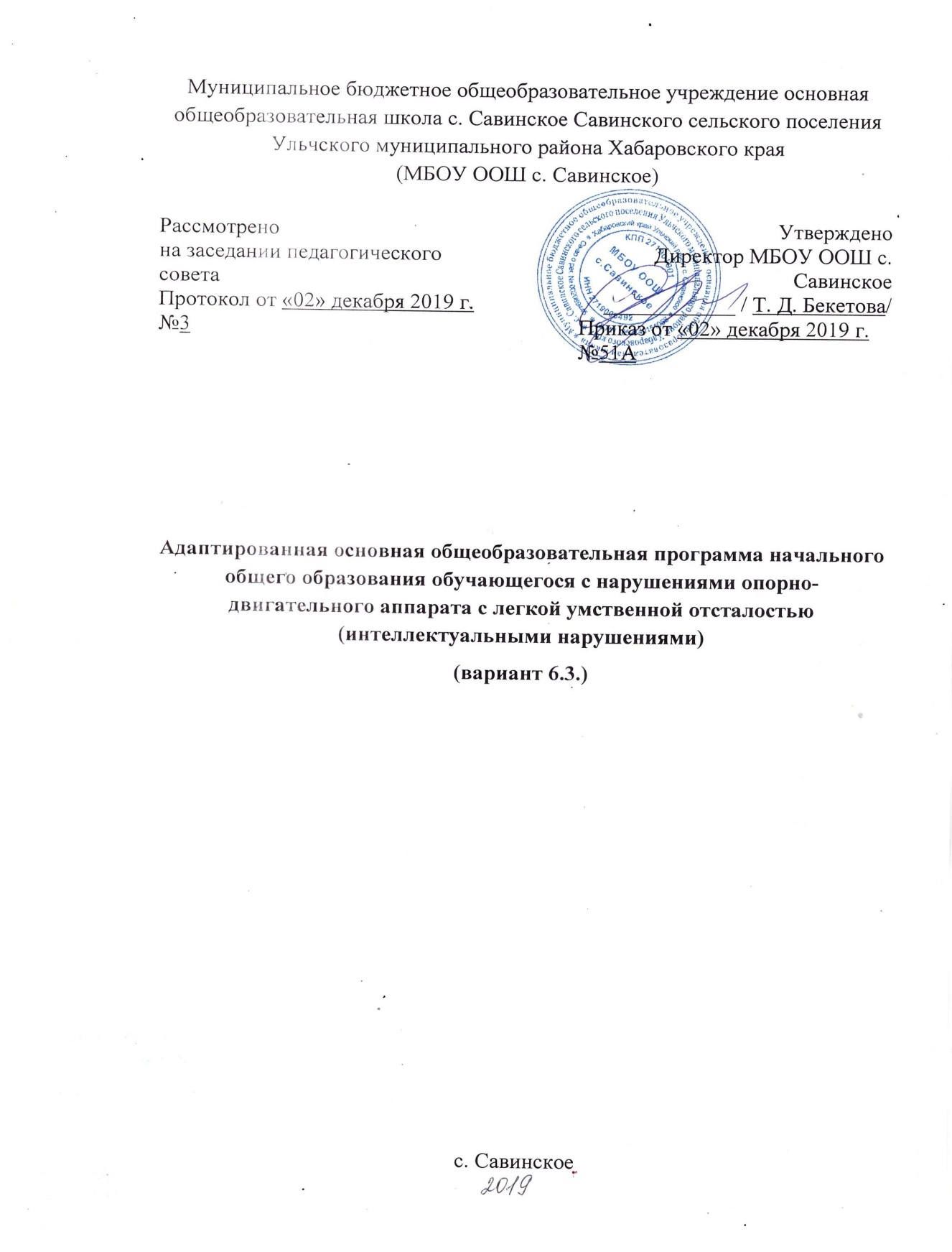 1. Целевой раздел	1.1. Пояснительная записка	1.2.Планируемые результаты освоения с нарушениями опорно-двигательного аппарата с легкой умственной отсталостью (интеллектуальными нарушениями) адаптированной основной общеобразовательной программы начального общего образования	1.3.Система оценки достижения обучающимися с НОДА с легкой умственной отсталостью (интеллектуальными нарушениями) планируемых результатов освоения адаптированной основной общеобразовательной программы начального общего образования	2. Содержательный раздел	2.1. Программа формирования базовых учебных действий	2.2. Программы учебных предметов, курсов  коррекционно-развивающей области	2.3. Программа  нравственного развития и воспитания	2.4. Программа формирования экологической культуры, здорового и безопасного образа жизни	2.5. Программа коррекционной работы	2.6. Программа внеурочной деятельности	3. Организационный раздел	3.1. Учебный план	3.2. Система условий реализации адаптированной основной общеобразовательной программы начального общего образования	1.1. Пояснительная запискаОбщая характеристика АООП НООАдаптированная основная общеобразовательная программа НОО обучающегося с НОДА с легкой умственной отсталостью (интеллектуальными нарушениями)– это программа, которая учитывает особенности психофизического развития обучающегося, его индивидуальные возможности, особые образовательные потребности, обеспечивает коррекцию нарушений развития и социальную адаптацию.Программа разработана  МБОУ ООШ с. Савинское, осуществляющей образовательную деятельность в соответствии с федеральным государственным образовательным стандартом, с учетом примерной основной образовательной программы для обучающихся. Данная программа составлена для ученика 3 класса Болотова Эрдэма, которому рекомендовано обучение по адаптированной программе НОО, индивидуальное обучение на дому по варианту 6.3. Целью реализации АООП НОО для обучающегося с НОДА с легкой умственной отсталостью (интеллектуальными нарушениями) является формирование общей культуры, обеспечивающей разностороннее развитие его личности (нравственное, социальное, интеллектуальное, физическое), в соответствии с принятыми в семье и обществе нравственными и социокультурными ценностями.Задачи программы:- определить особые образовательные потребности обучающегося с НОДА с легкой умственной отсталостью (интеллектуальными нарушениями) ;-определить особенности организации образовательного процесса для данного ученика в  соответствии с его  индивидуальными особенностями, структурой нарушения развития и степенью его выраженности;- создать условия, способствующие освоению обучающимся с нарушениями опорно-двигательного аппарата с легкой умственной отсталостью (интеллектуальными нарушениями) адаптированной  образовательной программы начального общего образования и его интеграции в образовательном учреждении;- осуществлять индивидуально ориентированную психолого-медико-педагогическую помощь обучающемуся с НОДА с учётом особенностей его психического и физического развития, индивидуальных возможностей (в соответствии с рекомендациями психолого-медико-педагогической комиссии);- обеспечить возможности обучения и воспитания по дополнительным образовательным программам и получения дополнительных образовательных коррекционных услуг;- оказывать консультативную и методическую помощь родителям обучающегося с НОДА с легкой умственной отсталостью (интеллектуальными нарушениями) по медицинским, социальным, правовым и другим вопросам.Принципы и подходы к формированию АООП НОО         Особые образовательные потребности обучающегося с НОДА с легкой умственной отсталостью (интеллектуальными нарушениями) задаются спецификой двигательных нарушений, а также спецификой нарушения психического развития, и определяют особую логику построения учебного процесса, находят своё отражение в структуре и содержании образования. Наряду с этим можно выделить особые по своему характеру потребности, свойственные обучающемуся с НОДА с легкой умственной отсталостью ( интеллектуальными нарушениями):обязательность непрерывности коррекционно-развивающего процесса, реализуемого, как через содержание образовательных областей, так и в процессе индивидуальной работы;индивидуализация обучения требуется в большей степени, чем для нормально развивающегося ребёнка;наглядно-действенный характер содержания образования и упрощение системы учебно-познавательных задач, решаемых в процессе образования;специальное обучение «переносу» сформированных знаний и умений в новые ситуации взаимодействия с действительностью;специальная помощь в развитии возможностей вербальной и невербальной коммуникации;коррекция произносительной стороны речи; освоение умения использовать речь по всему спектру коммуникативных ситуаций (задавать вопросы, договариваться, выражать свое мнение, обсуждать мысли и чувства и т.д.);обеспечение особой пространственной и временной организации образовательной среды;максимальное расширение образовательного пространства – выход за пределы образовательного учреждения.Особые образовательные потребности обучающегося с НОДА  с легкой умственной отсталостью (интеллектуальными нарушениями):-гибкое варьирование организации процесса обучения путем расширения/сокращения содержания отдельных предметных областей, изменения количества учебных часов и использования соответствующих методик и технологий;- соответствие темпа, объема и сложности учебной программы реальным познавательным возможностям ребенка, уровню его когнитивной сферы, уровню подготовленности т.е. уже усвоенным знаниям и навыкам; - сотрудничество со взрослыми, оказание педагогом необходимой помощи ребенку с учетом его индивидуальных проблем; - индивидуальная дозированная помощь ученику; - развитие у ребенка чувствительности к помощи, способность воспринимать и принимать помощь; - щадящий режим, соблюдение гигиенических и валеологических требований -создание у ученика чувства защищенности и эмоционального комфорта; - поддержка ученика учителями школы.Характеристика  обучающегося Болотова Эрдэма.Болотов Эрдэм, 31.12.2009 г.р., (диагноз: спастический церебральный паралич,  G-80.0) обучается в данной школе второй год. Мальчик передвигается самостоятельно. Наблюдаются  двигательные нарушения: правосторонняя спастичность верхних и нижних конечностей,  ведущая рука  левая. У Эрдэма проявляется расстройство речи: замедленный темп произношения, нарушения звукопроизносительной стороны, слюнотечение.   Выражены  церебрастенические  проявления  (повышенная  утомляемость,  истощаемость,  головные  боли.  Внимание характеризуется неустойчивостью. При выполнении учебных заданий  не сразу переключается с одного вида деятельности на другой, требуется время на врабатываемость, отвлекается на внешние раздражители. Темп работы на уроке медленный. В большей степени на уроке работает под руководством учителя.      Эрдэм адекватно воспринимает информацию, полученную  на уроке и внеурочных занятиях. Программу по предметам усваивает на допустимом уровне.  По математике владеет вычислительными навыками в пределах изучаемой программы. При решении задач и оформлении записи решения требуется помощь взрослых.  Читает и пишет медленно,  каллиграфию письма  соблюдает. Затрудняется при письме под диктовку. Воспринимает  содержание прочитанного текста, может отвечать на вопросы по содержанию произведения. Представление об окружающем мире, сезонных изменениях в природе достаточное.  Мальчик любит выполнять творческие работы на уроках технологии, ИЗО. Недостаточно владеет навыками самообслуживания.  Умение  пользоваться навыками общения со сверстниками, с  взрослыми в повседневной жизни  развиты на достаточном уровне.1.2. Планируемые результаты освоения обучающимися с нарушениями опорно-двигательного аппарата с легкой умственной отсталостью (интеллектуальными нарушениями) и адаптированной основной общеобразовательной программы начального общего образованияОсвоение адаптированной основной общеобразовательной программы НОО обеспечивает достижение  обучающимися  с НОДА с  легкой умственной отсталостью ( интеллектуальными нарушениями)  двух видов результатов: личностных и предметных. Личностные результаты освоения АООП НОО обучающихся с НОДА с легкой умственной отсталостью (интеллектуальными нарушениями) с учетом индивидуальных возможностей и особых образовательных потребностей включают индивидуально-личностные качества, специальные требования к развитию жизненной и социальной компетенции и ценностные установки отражают:развитие чувства любви к матери, членам семьи, к школе, принятие учителя и учеников класса, взаимодействие с ними;развитие мотивации к обучению;развитие адекватных представлений о насущно необходимом жизнеобеспечении (пользоваться личными адаптированными средствами в разных ситуациях; пользоваться специальной тревожной кнопкой на мобильном телефоне; написать при необходимости SMS-сообщение и другими);овладение социально-бытовыми умениями, используемыми в повседневной жизни (представления об устройстве домашней и школьной жизни; умение включаться в разнообразные повседневные школьные дела и другими);владение элементарными навыками коммуникации и принятыми ритуалами социального взаимодействия;развитие положительных свойств и качеств личности;готовность к вхождению обучающегося в социальную средуДостижение личностных результатов обеспечивается содержанием отдельных учебных предметов и внеурочной деятельности; овладением доступными видами деятельности; опытом социального взаимодействия.Предметные результаты освоения АООП НОО включают освоенные обучающимися знания и умения, специфичные для каждой образовательной области, готовность к их применению. Предметные результаты, достигнутые обучающимися с НОДА с легкой умственной отсталостью (интеллектуальными нарушениями), не являются основным критерием при принятии решения о переводе обучающегося в следующий класс, но рассматриваются как одна из составляющих при оценке итоговых достижений. АООП НОО определяет два уровня овладения предметными результатами: минимальный и достаточный. Достаточный уровень освоения предметных результатов не является обязательным для всех обучающихся.Минимальный уровень является обязательным для всех обучающихся с с НОДА с легкой умственной отсталостью ( интеллектуальными нарушениями). Отсутствие достижения этого уровня по отдельным предметам не является препятствием к продолжению образования по варианту программы. В том случае, если обучающийся не достигает минимального уровня овладения по всем или большинству учебных предметов, то по рекомендации психолого-медико-педагогической комиссии и с согласия родителей (законных представителей) образовательная организация может перевести обучающегося на обучение по индивидуальному плану или на вариант 6.4. образовательной программы. 1.3. Система оценки достижения обучающимися с НОДА
с легкой умственной отсталостью (интеллектуальными нарушениями) планируемых результатов освоения адаптированной основной общеобразовательной программы начального общего образованияСистема оценки достижения обучающимися с НОДА с легкой умственной отсталостью (интеллектуальными нарушениями)  должна:1) закреплять основные направления и цели оценочной деятельности, описание объекта и содержание оценки, критерии, процедуры и состав инструментария оценивания, формы представления результатов, условия и границы применения системы оценки;2) ориентировать образовательный процесс на развитие личности обучающихся, достижение планируемых результатов освоения содержания учебных предметов и формирование базовых учебных действий;3) обеспечивать интегративный подход к оценке результатов освоения АООП НОО, позволяющий оценивать в единстве предметные и личностные результаты его образования;4) позволять осуществлять оценку динамики учебных достижений и развития их жизненной компетенции.В соответствии с требования ФГОС для обучающихся с умственной отсталостью (интеллектуальными нарушениями) оценке подлежат личностные и предметные результаты.Оценка личностных результатов предполагает, прежде всего, оценку продвижения ребенка в овладении жизненными и	социальными компетенциями, которые, в конечном итоге, составляют основу этих результатов.Всестороння и комплексная оценка овладения обучающимися жизненными и социальными компетенциями осуществляется на основании применения метода экспертной оценки, который представляет собой процедуру оценки результатов на основе мнений группы специалистов (экспертов). Для полноты оценки личностных результатов освоения обучающимися АООП учитываются мнения родителей (законных представителей), поскольку основой оценки служит анализ изменений поведения обучающегося в повседневной жизни в различных социальных средах (школьной и семейной). Результаты анализа представлены в форме удобных и понятных условных единицах:баллов ― нет фиксируемой динамики;балл ― минимальная динамика;балла ― удовлетворительная динамика;балла ― значительная динамика. Подобная     оценка     необходима     для      выработки ориентиров в описании динамики развития жизненных и социальных компетенций ребенка. Результаты оценки личностных достижений заносятся в индивидуальную карту развития обучающегося (дневник наблюдений), что позволяет не только представить полную картину динамики целостного развития ребенка, но и отследить наличие или отсутствие изменений по отдельным жизненным и социальным компетенциям.2. Содержательный раздел2.1. Программа формирования базовых учебных действийПрограмма формирования базовых учебных действий обучающихся реализуется в начальных классах и конкретизирует требования Стандарта к личностным и предметным результатам освоения АООП. Программа формирования БУД реализуется в процессе всей учебной и внеурочной деятельности.  Программа строится на основе деятельностного подхода к обучению и позволяет реализовывать коррекционно-развивающий потенциал образования школьников с НОДА и умственной отсталостью (интеллектуальными нарушениями).Основная цель реализации программы формирования БУД состоит в формировании школьника с НОДА с умственной отсталостью (интеллектуальными нарушениями) как субъекта учебной деятельности, которая обеспечивает одно из направлений его подготовки к самостоятельной жизни в обществе и овладения доступными видами труда.Задачами реализации программы являются:формирование мотивационного компонента учебной деятельности;овладение комплексом базовых учебных действий, составляющих операционный компонент учебной деятельности;развитие умений принимать цель и готовый план деятельности, планировать знакомую деятельность, контролировать и оценивать ее результаты в опоре на организационную помощь педагога.Согласно требованиям Стандарта уровень сформированности базовых учебных действий обучающихся определяется на момент завершения обучения в школе.Базовые учебные действия, формируемые у младших школьников, обеспечивают, с одной стороны, успешное начало школьного обучения и осознанное отношение к обучению, с другой ― составляют основу формирования   в   старших   классах   более   сложных   действий,   которые содействуют   дальнейшему   становлению   ученика   как   субъекта   осознанной активной учебной деятельности на доступном для него уровне.Личностные учебные действия обеспечивают готовность ребенка к принятию новой роли ученика, понимание им на доступном уровне ролевых функций и включение в процесс обучения на основе интереса к его содержанию и организации. Коммуникативные учебные действия обеспечивают способность вступать в коммуникацию со взрослыми и сверстниками в процессе обучения.Регулятивные учебные действия обеспечивают успешную работу на любом уроке и любом этапе обучения. Благодаря им создаются условия для формирования и реализации начальных логических операций.Познавательные учебные действия представлены комплексом начальных логических операций, которые необходимы для усвоения и использования знаний и умений в различных условиях, составляют основу для дальнейшего формирования логического мышления школьников. Умение использовать все группы действий в различных образовательных ситуациях является показателем их сформированности.Характеристика базовых учебных действий Связь базовых учебных действий с содержанием учебных предметов.1 - 4 классыВ процессе обучения необходимо осуществлять мониторинг всех БУД, который будет отражать индивидуальные достижения обучающихся и позволит делать выводы об эффективности проводимой  работы.Цель мониторинга уровня сформированности БУД:отследить уровень  сформированности базовых учебных действий на определенном этапе развития обучающихся в условиях реализации ФГОС .Задачи мониторинга:Обеспечение преемственности и единообразия в процедурах оценки качества результатов на каждой ступени образования в условиях внедрения ФГОС.Апробация  системы критериев и показателей уровня сформированности БУД  на всех этапах обучения.Выявление и анализ факторов, способствующих формированию БУД.        Получаемая в ходе педагогического мониторинга информация, является основанием выявления индивидуальной динамики качества развития обучающегося, для прогнозирования деятельности педагога, для осуществления  необходимой коррекции, а также инструментом оповещения родителей о состоянии и проблемах, имеющихся в образовании ребенка.          Начинается эта работа с первых дней обучения в школе. Для выявления индивидуальной динамики необходимо знать стартовые возможности обучающегося, поступившего в школу. Поэтому в начале сентября  проводится учителем  стартовая диагностика. Результаты диагностики позволят  поставить педагогические задачи на адаптационный период.	.          Для оценки сформированности БУД используется следующая система оценки:0 баллов ― действие отсутствует, обучающийся не понимает его смысла, не включается в процесс выполнения вместе с учителем;1 балл ― смысл действия понимает, связывает с конкретной ситуацией, выполняет действие только по прямому указанию учителя, при необходимости требуется оказание помощи;2 балла ― преимущественно выполняет действие по указанию учителя, в отдельных ситуациях способен выполнить его самостоятельно;3 балла ― способен самостоятельно выполнять действие в определенных ситуациях, нередко допускает ошибки, которые исправляет по прямому указанию учителя;4 балла ― способен самостоятельно применять действие, но иногда допускает ошибки, которые исправляет по замечанию учителя;5 баллов ― самостоятельно применяет действие в любой ситуации.Балльная система оценки позволяет объективно оценить промежуточные и итоговые достижения  учащегося в овладении конкретными учебными действиями, получить общую картину сформированности учебных действий у всех учащихся, и на этой основе осуществить корректировку процесса их формирования на протяжении всего времени обучения.2.2.  Программы  учебных  предметов,  курсов  коррекционно-развивающей областиПрограммы отдельных учебных предметов, курсов коррекционно-развивающей области в соответствии с требованиями Стандарта обеспечивают достижение планируемых результатов освоения адаптированной основной общеобразовательной  программы начального общего образования обучающихся с НОДА с легкой умственной отсталостью (вариант 6.3).  Программы отдельных учебных предметов, курсов коррекционно-развивающей области разрабатываются на основе требований к результатам освоения  АООП НОО с НОДА и  программы формирования БУД.Рабочие программы составляются на основе: авторских программ к линиям учебников, входящих в федеральный перечень УМК, рекомендованных Минобразования РФ к использованию в образовательном процессе.В соответствии с Федеральным перечнем учебников рекомендованных  использовать для реализации обязательной части адаптированной основной образовательной программы, используются учебники:С.Ю.Ильина, А.А.Богданова , «Чтение» 3 класс, в двух частях, для  общеобразовательных организаций, реализующих адаптированные основные общеобразовательные программы, М. «Просвещение», 2019 г.Якубовская Э.В., Коршунова Я.В. Русский язык (в 2 частях) для  общеобразовательных организаций, реализующих адаптированные основные общеобразовательные программы, М. «Просвещение», 2019 г.Алышева Т.В. Математика в 2 частях  (для обучающихся с интеллектуальными нарушениями) 3 класс Издательство «Просвещение» , 2019 г.Матвеева Н.Б., Ярочкина И.А., Попова М.А. Мир природы и человека в 2 частях * (для обучающихся с интеллектуальными нарушениями) 3 Издательство «Просвещение» , 2019 г.Комарова С.В. Речевая практика, 3 класс,   для  общеобразовательных организаций, реализующих адаптированные основные общеобразовательные программы, М. «Просвещение», 2019 г.Рау М.Ю., Зыкова М.А. Изобразительное искусство  (для обучающихся с интеллектуальными нарушениями) 3 Издательство «Просвещение», 2019 г.Кузнецова Л.А. Технология. Ручной труд  (для обучающихся с интеллектуальными нарушениями) 3 Издательство «Просвещение», 2019 г.Основное содержание учебных предметовРусский язык          В младших классах детям с интеллектуальными нарушениями даются самые элементарные сведения по грамматике, усвоение которых важно для выработки у них достаточно осмысленного отношения к основным элементам языка. Овладение элементарными знаниями по грамматике прежде всего необходимо для приобретения практических навыков устной и письменной речи, формирования основных орфографических и пунктуационных навыков, в воспитании интереса к родному языку. Учащиеся должны приобрести ряд грамматических умений в области фонетики, морфологии и синтаксиса. Обучение грамматике способствует их умственному и речевому развитию.
      Обучение грамматике будет действенным при установлении тесной связи между изучением ее элементов и речевой практикой учащихся.
      Умения анализировать, обобщать, группировать, систематизировать даже элементарный языковой материал, давать простейшие объяснения должны способствовать коррекции мышления, развитию познавательной деятельности школьников.Содержание учебного материала:Предложение.Звуки и буквы.Гласные и согласные звуки и буквы.Ударение в слове.Слог как часть слова.Твёрдые и мягкие согласные.Мягкий знак (ь) на конце и в середине слова.Парные звонкие и глухие согласные.Слово. Название предметов.Название действий.ПредлогиВыпускник начального общего образования должен  уметь практически  строить простое предложение. Составлять предложения с употреблением слов в косвенных падежах по вопросам, из слов, данных в начальной форме; заканчивать предложения; восстанавливать  нарушенный порядок слов в предложении.Составлять и записывать рассказ по сюжетной картинке и подробному вопроснику после устного разбора содержания, языка и правописания.Писать изложение под руководством учителя небольшого текста (20—30 слов) по данным учителем вопросам.Восстанавливать несложный деформированный текст по вопросам.Описывать несложные знакомые предметы и картины по коллективно составленному плану в виде вопросов.Составлять и писать под руководством учителя небольшого письма родным, товарищам. Адрес на конверте.Письмо и чистописание.Выполнение письменных упражнений по учебнику в соответствии с заданием (по физическим возможностям ребенка).Списывание рукописного и печатного текстов целыми словами и словосочетаниями.
Списывание предложений и связных текстов со вставкой пропущенных букв или слов.Выборочное списывание по указанию учителя.Письмо под диктовку предложений и связных текстов с соблюдением правил правописания (с учетом физических возможностей обучающихся).Основные требования к знаниям и умениям учащихся к концу 3 класса:Учащиеся должны уметь:составлять и распространять предложения, устанавливать связи между словами по вопросам; ставить знаки препинания в конце предложения;анализировать слова по звуковому составу (выделять и дифференцировать звуки, устанавливать последовательность звуков в слове);списывать рукописный и печатный текст целыми словами и словосочетаниями;
писать под диктовку предложения и тексты (30—35 слов).Учащиеся должны знать:алфавит; расположение слов в алфавитном порядке в словаре.«Чтение» входит в обязательную часть учебного плана для детей с НОДА с интеллектуальными нарушениями в предметной области «Язык и речевая практика».Содержание чтения: Произведения устного народного творчества: сказки, загадки, поговорки, игровые песни.Небольшие рассказы и стихотворения русских и зарубежных авторов о природе родного края, о жизни детей и взрослых, о труде, о народных праздниках, о нравственных и этических нормах поведения. Статьи, содержащие практические советы на темы, связанные с трудом, школой, семьёй, природой.Примерные лексические темы: «Здравствуй, школа!», «Осень наступила», «Учимся трудиться», «Ребятам о зверятах», «Чудесный мир сказок», «Зимушка-зима!», «Так нельзя, а так можно», «Весна в окно стучится», «Веселые истории», «Родина любимая», «Здравствуй, лето!».Техника чтения.Правильное чтение вслух целыми словами. Чтение про себя. Работа над выразительным чтением: соблюдение пауз между предложениями, логического ударения, необходимой интонации.Понимание прочитанного. Выделение главной мысли произведения, осознание последовательности, причинности и смысла читаемого. Деление текста на законченные по смыслу части по данным заглавиям (с помощью взрослого). Придумывание заглавий к основным частям текста, коллективное составление плана. Объяснение выделенных учителем слов и оборотов речи. Подведение учащихся к выводу из произведения, сравнение прочитанного с опытом детей и ранее прочитанным. Выделение главных действующих лиц, оценка их поступков; выбор в тексте слов, выражений, характеризующих героев, события, картины природы.Развитие устной речи.Полный и выборочный пересказ (с помощью взрослого), рассказ по аналогии с прочитанным.Заучивание наизусть стихотворений, басен.Внеклассное чтение.Чтение доступных детских книг из школьной библиотеки и детских газет, журналов; называние заглавия прочитанной книги, ее автора; ответы на вопросы по содержанию; рассказывание отдельных эпизодов из прочитанного.Основные требования к знаниям и умениям учащихся к концу 3 класса:Минимальный уровень:- осознанное и правильное чтение текст вслух по слогам и целыми словами;- пересказ содержания прочитанного текста по вопросам;- оценка поступков героев и событий;- выразительное чтение наизусть  стихотворений.Достаточный уровень:- чтение текста после предварительного анализа вслух целыми словами (сложные по семантике и структуре слова ― по слогам) с соблюдением пауз, с соответствующим тоном голоса и темпом речи;- ответы на вопросы учителя по прочитанному тексту;- определение основной мысли текста после предварительного его анализа;- чтение текста молча с выполнением заданий учителя;- определение главных действующих лиц произведения; элементарная оценка их поступков;- чтение диалогов по ролям с использованием некоторых средств устной выразительности (после предварительного разбора);- пересказ текста по частям с опорой на вопросы учителя, картинный план или иллюстрацию;- выразительное чтение наизусть 7-8 стихотворений.«Мир природы и человека»Сезонные изменения в неживой природеЗакрепление представлений о влиянии солнца на смену времён года.Наблюдение за высотой солнца над горизонтом в разное время года: направление солнечных лучей, количество тепла и света.Изменение продолжительности дня и ночи. Восход, заход солнца.Формирование представлений о явлениях и состояниях неживой природы: облачность, туман, небольшой дождь, заморозки, оттепель, вьюга, метель, ледоход, жаркие дни, радуга, холодный — тёплый ветер.Продолжение наблюдений за погодой, их описание.Календарь. Знакомство с календарём. Названия месяцев.Растения и животные в разное время годаНаблюдения за растениями сада и леса в разное время да: яблоня, осина, липа, акация, орешник. Увядание и появление цветов и трав (медуница). Птицы зимующие и перелётные: клёст, снегирь, соловей. Насекомые в осенний период.Домашние животные в разное время года.Лесные животные: мыши, змеи, лягушки.Сезонные работы в саду, огороде, труд людей в разное время годаНеживая природаВоздух и его значение в жизни растений, животных, человека. Термометр (элементарные представления). Изменение температуры воздуха. Ветер. Стороны горизонта: север, юг, запад, восток. Направление ветра.Живая природаРастенияСравнение и распознавание растений по их признакам: деревья, кустарники, травы.Части растений: корень, стебель (ствол), ветки, почки, листья, цветы.Растения сада. Фруктовые деревья (2—3 названия); ягодные кустарники (2—3 названия). Внешний вид, распознавание. Плоды. Ягоды.Лес. Растения леса. Деревья хвойные и лиственные, кустарники.Семена. Орехи. Лесные ягоды. Ягоды съедобные и несъедобные.Грибы. Грибы съедобные и несъедобные.Травы полезные и травы опасные.ЖивотныеДикие обитатели леса: кабан, лось, заяц. Внешний вид, питание, повадки, образ жизни, детёныши. Приспособление диких животных к природным условиям.Домашние животные: свинья, корова, кролик. Внешний вид, питание, детёныши. Уход за домашними животными.Сравнение диких и домашних животных. Сходства и различия: кабан — свинья, заяц — кролик.Птицы. Внешний вид, питание, повадки, образ жизни.Строение гнёзд, забота о потомстве. Птицы перелётные и зимующие: ласточка, дрозд, галка, дятел.Хищные птицы: ястреб, коршун. Певчие птицы: соловей, жаворонок.ЧеловекДыхание человека. Элементарные представления о строении и работе лёгких.Температура тела человека. Градусник и его назначение.Профилактика простудных заболеваний.Сердце, кровь. Элементарные представления о строении и работе сердца. Пульс.Окружающая среда и здоровье человека.Питание человека. Употребление в пищу овощей, фруктов, молочных продуктов, мяса. Приготовление и хранение пищи. Профилактика пищевых отравлений. Основные требования к знаниям и умениям учащихся:Учащиеся должны уметь:называть и характеризовать предметы и явления, сравнивать и классифицировать, устанавливать элементарные зависимости;активно участвовать в беседе;связно высказываться на предложенную тему на основе проведенных наблюдений;выполнять практические работы по уходу за жилищем, по посадке растений на пришкольном и опытном участке, по уборке урожая;соблюдать правила личной гигиены;соблюдать правила дорожного движения.Учащиеся должны знать:названия и свойства изученных предметов, групп предметов, явлений природы;правила дорожного движения, все случаи правильного перехода улицы.Минимальный и достаточный уровни освоения программы по предмету «Мир природы и человека»  в 3 классе.Минимальный уровень:относить изученные объекты к определенным группам (корова - домашнее животное); называть сходные объекты, отнесенные к одной и той же изучаемой группе (фрукты; птицы; зимняя одежда); знать требования к режиму дня школьника и понимать необходимость его выполнения; знать основные правила личной гигиены; иметь представления об элементарных правилах безопасного поведения в природе и обществе; Достаточный уровень: узнавать и называть изученные объекты в натуральном виде в естественных условиях; относить изученные объекты к определенным группам с учетом различных оснований для классификации (волк ― дикое животное, зверь (млекопитающее), животное, санитар леса); знать правила гигиены органов чувств; проявлять активность в организации совместной деятельности и ситуативного общения с детьми; адекватно взаимодействовать с объектами окружающего мира; Математика Сложение и вычитание чисел в пределах 100 без перехода через разряд (все случаи).Сложение двузначного числа с однозначным и вычитание однозначного числа из двузначного с переходом через разряд.Письменное сложение и вычитание двузначных чисел с переходом через разряд.Присчитывание и отсчитывание по 3, 6, 9, 4, 8, 7.Таблица умножения чисел 3, 4, 5, 6, 7, 8, 9. Таблица деления на 3, 4, 5, 6, 7, 8, 9 равных частей. Взаимосвязь умножения и деления.Умножение 1, 0, 10 и на 1, 0, 10. Деление 0, деление на 1, на 10. Названия компонентов и результатов умножения и деления в речи учащихся.Единица (мера) массы — центнер. Обозначение: 1 ц. Соотношение: 1 ц = 100 кг (с использованием памятки).Единица (мера) длины — миллиметр. Обозначение: 1 мм. Соотношение: 1 см = 10 мм. (с использованием памятки)Единица (мера) времени — секунда. Обозначение: 1 с. Соотношение: 1 мин =  60 с. Секундная стрелка. Секундомер. Определение времени по часам с точностью до 1 мин (5 ч 18 мин, без 13 мин 6 ч, 18 мин 9-го). Двойное обозначение времени.Простая арифметическая задача на увеличение (уменьшение) числа в несколько раз. Зависимость между стоимостью, ценой, количеством (все случаи). Составные задачи, решаемые двумя арифметическими действиями. Замкнутые и незамкнутые кривые: окружность, дуга. Ломаные линии — замкнутая, незамкнутая. Граница многоугольника — замкнутая ломаная линия. Измерение отрезков ломаной и вычисление ее длины. Построение отрезка, равного длине ломаной. (по физическим возможностям обучающегося). Построение ломаной по данной длине ее отрезков.(по физическим возможностям обучающегося).Взаимное положение на плоскости геометрических фигур (пересечение, точки пересечения). Прямоугольник и квадрат. Квадрат как частный случай прямоугольника.Построение прямоугольника (квадрата) с помощью чертежного треугольника.Название сторон прямоугольника: основания (верхнее, нижнее), боковые стороны (правая, левая), противоположные, смежные стороны.Основные требования к знаниям и умениям учащихся:Учащиеся должны знать:-различие между устным и письменным сложением и вычитанием чисел в пределах 100;-таблицы умножения всех однозначных чисел и числа 10. Правило умножения чисел 1 и 0, на 1 и 0, деления 0 и деления на 1, на 10;-названия компонентов умножения, деления;-меры длины, массы и их соотношения;-меры времени и их соотношения;-различные случаи взаимного положения двух геометрических фигур;-названия элементов четырехугольников.Учащиеся должны уметь:-выполнять устные и письменные действия сложения и вычитания;-практически пользоваться переместительным свойством умножения;-определять время по часам тремя способами с точностью до 1 мин;-решать, составлять, иллюстрировать все изученные простые арифметические задачи;-самостоятельно кратко записывать, моделировать содержание, решать составные арифметические задачи в два действия;-различать замкнутые, незамкнутые кривые, ломаные линии;-вычислять длину ломаной;-узнавать, называть, чертить (по возможности), моделировать взаимное положение двух прямых, кривых линий, многоугольников, окружностей, находить точки пересечения.Примечания.1.Необязательно знание наизусть таблиц умножения чисел 6—9, но обязательно умение пользоваться данными таблицами умножения на печатной основе как для нахождения произведения, так и частного.2.Узнавание, моделирование взаимного положения фигур без вычерчивания.3.Определение времени по часам хотя бы одним способом.4.Решение составных задач с помощью учителя.Изобразительная деятельностьУчащиеся должны уметь:С помощью учителя определять величину изображения в зависимости от размера листа бумаги;С помощью взрослого подбирать и передавать в рисунке цвета изображаемых предметов (цветной карандаш, гуашь);Пользоваться гуашевыми красками при рисовании орнаментов (узоров);Анализировать с помощью взрослого свой  рисунок и рисунок товарища (по отдельным вопросам учителя);Употреблять в речи слова   (с помощью взрослого), обозначающие пространственные признаки и пространственные отношения предметов; С помощью взрослого рассказывать о содержании и особенностях рассматриваемого произведения изобразительного искусства.Физическая культура.Физическая культура как система разнообразных форм занятий физическими упражнениями по укреплению здоровья человека. Ходьба, бег, прыжки, лазанье, ползание, ходьба на лыжах, плавание как жизненно важные способы передвижения человека.Правила предупреждения травматизма во время занятий физическими упражнениями: организация мест занятий, подбор одежды, обуви и инвентаря.Физические упражнения. Физические упражнения, их влияние на физическое развитие и развитие физических качеств. Физическая подготовка и её связь с развитием основных физических качеств. Характеристика основных физических качеств: силы, быстроты, выносливости, гибкости и равновесия.Способы физкультурной деятельностиСоставление режима дня. Выполнение простейших закаливающих процедур, комплексов упражнений для формирования правильной осанки и развития мышц туловища, развития основных физических качеств; проведение оздоровительных занятий в режиме дня (утренняя зарядка, физкультминутки).Наблюдения за физическим развитием и физической подготовленностью. Измерение длины и массы тела, показателей осанки и физических качеств. Измерение частоты сердечных сокращений во время выполнения физических упражнений.Игры и развлечения. Организация и проведение подвижных игр (на спортивных площадках и в спортивных залах).Физическое совершенствованиеФизкультурно ­ оздоровительная деятельность.Дыхательная гимнастика. Упражнения для формирования правильной осанки. Упражнения для увеличения подвижности суставов конечностей.  Упражнения для развития  вестибулярного аппарата. Развитие координационных способностей.  Упражнения для формирования свода стопы (распределено равными частями в течение учебного года).Комплексы дыхательных упражнений. Гимнастика для глаз.Спортивно­ оздоровительная деятельность.Гимнастика. Организующие команды и приёмы. Основные исходные положения. Смена исходных положений лежа. Основные движения из положении лежа, смена направления.Строевые упражнения. Лазание. Перелезания.Акробатические упражнения. Группировка лежа на спине, перекат назад.  Упоры, стойка на коленях. Упражнения в равновесии. Гимнастические упражнения прикладного характера.  Передвижение по гимнастической стенке. Преодоление полосы препятствий с элементами лазанья и перелезания, переползания, передвижение по наклонной гимнастической скамейке.Лёгкая атлетика. Броски: большого мяча (1 кг) на дальность разными способами.Метание: малого мяча в вертикальную цель и на дальность.Раздел «Прикладные упражнения» направлен на развитие физических качеств и на формирование возрастных  локомоторно -статических  функций,  необходимых прежде всего в быту, в учебном процессе и трудовой деятельности, в нем выделены подразделы: построения и перестроения, ходьба и бег,  передвижение при помощи технических средств (ходунки, коляска), перелезание и переползание, ритмические и танцевальные упражнения. Упражнения с предметами в силу их особого значения для детей, вынесены в данный раздел и представлены большим практическим материалом, который необходимо освоить с учениками для обогащения их двигательного опыта. Это упражнения с гимнастическими палками, малыми мячами, с флажками, обручами. При прохождении программы особое внимание нужно уделять формированию правильной, устойчивой и быстрой ходьбы, с индивидуальной коррекцией дефектов походки. Учителю физического воспитания необходимо знать об особенностях ходьбы в аппаратах, с костылями, с палочкой, знать основные деформации нижних конечностей, меры ортопедической профилактики, требования ортопедического режима и способы исправления походки при различной патологии опорно-двигательного аппарата.Содержание курсов коррекционно-развивающей областиПрограмма по курсу «Формирование навыков социально-бытовой ориентировки» включает в себя следующие направления работы: формирование способности заботиться о себе; развитие способности ориентироваться в окружающем мире и воспринимать его адекватно;развитие умения понимать время и пользоваться расписанием; развитие способности ориентироваться в социальных отношениях и умения включаться в них; развитие умения пользоваться навыками общения в повседневной жизни.  Обязательным условием эффективной работы является практическое применение полученных знаний и умений.Программа по курсу «Формирование навыков самообслуживания»Обучающиеся с нарушением опорно-двигательного аппарата зачастую не могут себя обслуживать в силу двигательных нарушений, спастичности конечностей.  Курс по формированию навыков самообслуживания призван расширить рамки самостоятельности обучающегося. Целями данного курса являются:формирование навыков личной гигиены;формирование умений одеваться и раздеваться в соответствии с погодой;формирование умений обуваться в соответствии с погодой и разуваться;формирование умений, связанных  с поглощением пищи (формируется не только на уроках самообслуживания);формирование умений ухода за  жилищем.На занятиях могут быть использованы Монтессори-материалы, наглядные планы действий, карточки, наглядные дидактические материалы, натуральные предметы и их муляжи  и т. д.Программа по курсу «Психомоторика»Направления работы по психомоторике:- формирование движений руки, мелкой моторики- развитие пространственного гнозиса- развитие конструктивного праксиса- формирование предметно-орудийных действий- развитие аналитико-синтетической деятельности- формирование и развитие смыслового уровня организации движений- работа с компьютером	- развитие внимания- развитие стереогноза- развитие мимики.На ученика  разрабатывается программа коррекции в соответствии с его уровнем развития психомоторных функций. В занятиях могут быть широко использованы музыка, стихи (ритмическая организация движений), ролевые, сюжетные игры, импровизация и этюды, творческие работы. Для занятий психомоторикой могут быть использованы различные дидактические игры (пальчиковый театр, доска для психомоторики, конструкторы, разрезные картинки), речевое сопровождение, картинные и схематические планы. 2.3. Программа нравственного развития, воспитанияПрограмма обучающихся с НОДА с легкой умственной отсталостью (интеллектуальными нарушениями) направлена на формирование нравственного сознания, поведения в единстве урочной, внеурочной и внешкольной деятельности, в совместной педагогической работе школы, семьи и социальных объектов села.В основу  программы положены ключевые воспитательные задачи, базовые национальные ценности российского общества.Программа обеспечивает:-организацию системы воспитательных мероприятий, позволяющих обучающемуся использовать на практике полученные знания и усвоенные модели и нормы поведения;-формирование целостной образовательной среды, включающей урочную, внеурочную и внешкольную деятельность и учитывающей историко-культурную, этническую и региональную специфику.Цель и задачи нравственного развития и воспитания обучающихся на ступени начального общего образования:Основная педагогическая цель – воспитание, социально-педагогическая поддержка становления и развития высоконравственного, ответственного, инициативного гражданина России.На основе национального воспитательного идеала, важнейших задач духовно-нравственного развития и воспитания российских школьников, приведенных в Концепции, а также с учетом «Требований к результатам освоения основной образовательной программы начального общего образования», установленных Стандартом, в Программе определены общие задачи духовно-нравственного развития и воспитания учащихся начальной школы:Задачи духовно- нравственного развития и воспитания 
младших школьниковВ области формирования личностной культуры:формирование способности к духовному развитию, реализации творческого потенциала в учебно-игровой, предметно-продуктивной, социально ориентированной деятельности на основе нравственных установок и моральных норм, непрерывного образования, самовоспитания и универсальной духовно-нравственной компетенции – «становиться лучше»;укрепление нравственности – основанной на свободе воли и духовных отечественных традициях;формирование основ нравственного самосознания личности (совести) – способности младшего школьника формулировать собственные нравственные обязательства, осуществлять нравственный самоконтроль, требовать от себя выполнения моральных норм;принятие обучающимися базовых национальных ценностей, национальных и этнических духовных традиций;развитие трудолюбия;осознание младшим школьником ценности человеческой жизни, формирование умения противостоять в пределах своих возможностей действиям и влияниям, представляющим угрозу для жизни.В области формирования социальной культуры:формирование основ российской гражданской идентичности;пробуждение веры в Россию, свой народ;воспитание ценностного отношения к своему национальному языку и культуре;укрепление доверия к другим людям;формирование толерантностиВ области формирования семейной культуры:формирование отношения к семье как основе российского общества;формирование почтительного отношения к родителям. Основные результаты духовно-нравственного развития и воспитания учащихся оцениваются в рамках мониторинговых процедур, в которых ведущими методами будут: экспертные суждения (родителей, партнеров школы); анонимные анкеты, позволяющие  анализировать (не оценивать) ценностную сферу личности;  различные тестовые инструменты, созданные с учетом возраста; самооценочные суждения  детей.   К результатам, не подлежащим итоговой оценке индивидуальных достижений выпускников начальной школы, относятся:ценностные ориентации выпускника, которые отражают его индивидуально-личностные позиции (этические, эстетические, религиозные взгляды, политические предпочтения и др.);характеристика социальных чувств (патриотизм, толерантность, гуманизм и др.);индивидуальные личностные характеристики (доброта, дружелюбие, честность и т.п.). Оценка и коррекция развития этих и других личностных результатов образовательной деятельности обучающихся осуществляется в ходе постоянного наблюдения педагога в тесном сотрудничестве с семьей ученика. Результаты реализации Программы являются ориентировочной основой для проведения неперсонифицированных  оценок образовательной деятельности  в части духовно-нравственного развития и воспитания школьников в форме мониторинговых исследований и в форме аккредитационных экспертиз (в период проведения государственной аккредитации). Содержание Программы духовно-нравственного развития соответствует ФГОС НОО (см. ООП НОО МБОУ ООШ с. Савинское на 2017-2021 годы)        Выпускник начальной школы:-умеет уважительно относиться к России, своему народу, своему краю, отечественному культурно-историческому наследию;-имеет начальные представления о правах и обязанностях человека, гражданина, семьянина, товарища.-умеет сочувствовать человеку, находящемуся в трудной ситуации;-способен эмоционально реагировать на негативные проявления в детском обществе и обществе в целом, анализировать нравственную сторону своих поступков и поступков других людей;-уважительно относиться к родителям, к старшим, заботливо относиться к младшим;-знает традиции своей семьи и школы, бережно относиться к ним;-бережно относиться к труду взрослых;-доброжелательный, обладает основами коммуникативной культуры (умеет слушать и слышать собеседника, высказывать свое мнение);Оценка и коррекция развития этих и других личностных результатов образовательной деятельности, обучающегося осуществляется в ходе наблюдения педагога в тесном сотрудничестве с семьей ученика.Содержание духовно-нравственного развития и воспитания обучающихсяРеализация программы предполагает создание социально открытого пространства, когда каждый педагог, сотрудник школы, родители разделяют ключевые смыслы духовных и нравственных идеалов и ценностей, положенных в основание данной программы, стремясь к их реализации в практической жизнедеятельности:в содержании и построении уроков; в способах организации совместной деятельности взрослых и детей в учебной и внеучебной деятельности; в характере общения и сотрудничества взрослого и ребенка;в опыте организации индивидуальной, групповой, коллективной деятельности учащихся;в специальных событиях, спроектированных с учетом определенной ценности и смысла;в личном примере ученикам. Для организации такого пространства и его полноценного функционирования требуются согласованные усилия всех социальных субъектов-участников воспитания: школы, семьи, Дома культуры и спортивных секций.Основные направления нравственного развития и воспитания2.4.Программа формирования экологической культуры, 
здорового и безопасного образа жизни      Проблемы сохранения здоровья учащихся и привития навыков здорового образа жизни очень актуальны сегодня. Необходимо создание условий, направленных на укрепление здоровья ученика, привитие навыков здорового образа жизни, сохранение здоровья физического, психического и духовного. Следует обеспечить школьнику возможность сохранения здоровья за период обучения в школе, сформировать у него необходимые знания, умения и навыки по здоровому образу жизни, научить использовать полученные знания в повседневной жизни.	Цель программы -   формирование здорового и безопасного образа жизни, системы знаний,  установок,  личностных ориентиров  и  норм поведения, обеспечивающих сохранение и укрепление физического, психологического и социального здоровья, экологической культуры обучающихся на ступени начального общего образования как одной из ценностных составляющих, способствующих познавательному и эмоциональному развитию ребенка.  Задачи программы:сформировать представление о позитивных и негативных факторах, влияющих на здоровье, в том числе о  влиянии  на здоровье позитивных и негативных эмоций, получаемых от общения с компьютером, просмотра телепередач, участия в азартных играх;дать представление с учётом принципа информационной безопасности о негативных факторах риска здоровью детей (сниженная двигательная активность, курение, алкоголь, наркотики и другие психоактивные вещества,   инфекционные заболевания, переутомления и т.п.), о существовании и причинах возникновения зависимостей от табака, алкоголя, наркотиков и других психоактивных веществ, их пагубном влиянии на здоровье;научить выполнять правила личной гигиены и развивать готовность на основе их использования самостоятельно поддерживать своё здоровье;сформировать представление  о рациональной организации режима дня, учёбы и отдыха, двигательной активности, научить ребёнка составлять, анализировать и контролировать свой режим дня;обучить элементарным навыкам эмоциональной разгрузки (релаксации);сформировать навыки позитивного коммуникативного общения;сформировать представления об основах экологической культуры на примере  экологически сообразного поведения в быту и природе, безопасного для человека и окружающей среды;сформировать умения безопасного поведения в окружающей среде и простейших умений поведения в экстремальных (чрезвычайных ситуациях);развить интерес к природе, природным явлениям и формам жизни, понимание активной роли человека в природе;сформировать ценностное отношение к природе и всем формам жизни;Результаты реализации Программы:сформированы представления о позитивных и негативных факторах, влияющих на здоровье, в том числе о  влиянии  на здоровье позитивных и негативных эмоций, получаемых от общения с компьютером, просмотра телепередач, участия в азартных играх;сформированы  представления с учётом принципа информационной безопасности о негативных факторах риска здоровью детей (сниженная двигательная активность, курение, алкоголь, наркотики и другие психоактивные вещества,   инфекционные заболевания, переутомления и т.п.), о существовании и причинах возникновения зависимостей от табака, алкоголя, наркотиков и других психоактивных веществ, их пагубном влиянии на здоровье;сформированы представления об основных компонентах культуры здоровья и здорового образа жизни; сформированы  умения и навыки обучающихся делать осознанный выбор поступков, поведения, позволяющих сохранять и укреплять здоровье;сформирована  потребность ребенка безбоязненно обращаться к врачу по любым вопросам состояния здоровья, в том числе связанным с особенностями роста и развития;сформированы компетентности  об основах экологической культуры на примере  экологически сообразного поведения в быту и природе, безопасного для человека и окружающей среды;сформированы  умения безопасного поведения в окружающей среде и простейших умений поведения в экстремальных (чрезвычайных ситуациях);развит интерес к природе, природным явлениям и формам жизни, понимание активной роли человека в природе;сформировано  ценностное отношение к природе и всем формам жизни;сформированы умения и навыки элементарного опыта природоохранительной деятельности;сформированы умения и навыки  бережного отношения к растениям и животным.Содержание Программы духовно-нравственного развития соответствует ФГОС НОО (см. ООП НОО МБОУ ООШ с. Савинское на 2017-2021 годы)        2.5. Программа коррекционной работы	Программа коррекционной работы направлена на создание системы комплексной помощи ребенку  с ограниченными возможностями здоровья.Цель: создание специальных условий обучения и воспитания, позволяющих учитывать образовательные потребности ребенка с ограниченными возможностями здоровья, испытывающего затруднения в освоении образовательной программы посредством индивидуализации и дифференциации образовательного процесса. Задачи программы:	определение особенностей и создание условий, способствующих освоению детьми основной образовательной программы начального общего образования и их интеграции в образовательном учреждении;осуществление индивидуально ориентированной психолого-медико-педагогической помощи с учётом индивидуальных возможностей ребенка;реализация системы мероприятий по социальной адаптации детей;оказание консультативной и методической помощи родителям (законным представителям) детей по медицинским, социальным, правовым и другим вопросам.Содержание программы коррекционной работы определяют следующие принципы:Соблюдение интересов ребёнка. Системность.Непрерывность. Вариативность. Рекомендательный характер оказания помощи.Программа коррекционного курса«Развитие психомоторных и сенсорных процессов»Цель программы: Обогащение чувственного познавательного опыта на основе формирования умений наблюдать, сравнивать, выделять существенные признаки предметов и явлений и отражать их в речи, нацеленное на развитие психических процессов памяти, мышления, речи, воображения. Задачи программы:формирование, на основе активизации работы всех органов чувств, восприятия явлений и объектов окружающей действительности в совокупности их свойств;формирование пространственно-временных ориентировок;коррекция познавательного развития путём систематического целенаправленного развития у детей восприятия цвета, формы, величины;развитие слухового восприятия;исправление недостатков моторики;коррекция зрительно-моторной координации;обогащение словарного запаса детей;формирование целенаправленности движений и действий.Программа коррекционных занятий состоит из следующих разделов:Раздел «Развитие моторики, графомоторных навыков» решает ряд задач, связанных с расширением двигательного опыта учащегося, развитием умения согласовывать движения различных частей тела, целенаправленно выполнять отдельные действия и серии действий по инструкции педагога, что является основой для формирования у учащегося пространственной ориентировки.Для формирования полноты представлений у ребенка об объектах окружающего мира в программу включен раздел, основной целью которого является развитие тактильно-двигательного восприятия. Разные предметы обладают рядом свойств, которые невозможно познать с помощью только, например, зрительного или слухового анализатора. Формирование ощущений этого вида у детей с интеллектуальной недостаточностью значительно затруднено.Раздел «Кинестетическое и кинетическое развитие» предполагает формирование у ребенка ощущений от различных поз и движений своего тела или отдельных его частей (верхних и нижних конечностей, головы, туловища, глаз) в пространстве.Основной задачей раздела «Восприятие формы, величины, цвета; конструирование предметов» является пополнение и уточнение знаний учащегося о сенсорных эталонах. С учетом особенностей психофизиологического развития  ребенка с интеллектуальными нарушениями становится ясно, что данный вид работы требует системного и последовательного подхода. Программа предусматривает усложнение требований не только к формированию собственно сенсорных эталонов (формы, величины, цвета), но и к умению группировать предметы по различным (в том числе самостоятельно выделенным) нескольким признакам (2—3), составлять сериационные ряды, сравнивать плоскостные и объемные фигуры, использовать различные приемы измерения.Введение в программу раздела «Развитие зрительного восприятия» обусловлено рядом своеобразных особенностей зрительного восприятия школьника с НОДА с интеллектуальной недостаточностью, которые значительно затрудняют ознакомление с окружающим миром. К ним относятся: замедленность, узость восприятия, недостаточная дифференцированность, снижение остроты зрения, что особенно мешает восприятию мелких объектов или составляющих их частей.Решение задач раздела «Восприятие особых свойств предметов через развитие осязания, обоняния, барических ощущений, вкусовых качеств» способствует познанию окружающего мира во всем многообразии его свойств, качеств, вкусов, запахов. Особое значение придается развитию осязания, так как недостатки его развития отрицательно сказываются на формировании наглядно-действенного мышления и в дальнейшем на оперировании образами.Значительные отклонения, наблюдаемые в речевой регуляции деятельности ребенка с НОДА с интеллектуальными нарушениями, имеют в своей основе недостатки слухового восприятия вследствие их малой дифференцированности. Для решения указанных недостатков в программу включен раздел «Развитие слухового восприятия и слуховой памяти».Работа над разделом «Восприятие пространства» имеет принципиальное значение для организации учебного процесса в целом. Затрудненности пространственной ориентировки проявляются не только на всех уроках, но и во внеурочное время, когда остро встает вопрос ориентировки в школьном здании, на пришкольной территории, близлежащих улицах.Раздел «Восприятие времени» предполагает формирование у детей временных понятий и представлений: секунда, минута, час, сутки, дни недели, времена года. Это очень сложный раздел программы для учащихся с НОДА с  интеллектуальными нарушениями, так как время как объективную реальность представить трудно: оно всегда в движении, текуче, непрерывно, нематериально.В основе предложенной системы лежит комплексный подход, предусматривающий решение на одном занятии разных, но однонаправленных задач из нескольких разделов программы, способствующих целостному психическому развитию ребенка. Данный курс занятий является коррекционно-направленным: наряду с развитием общих способностей предполагается исправление присущих обучающимся, воспитанникам с ограниченными возможностями здоровья недостатков психофизического развития и формирование у них относительно сложных видов психофизической деятельности.Для проведения коррекционной работы требуется специально организованная предметно-пространственная среда: функционально ориентированные игрушки и пособия для развития сенсомоторных функций (строительные конструкторы с комплектом цветных деталей, раскладные пирамидки, плоские и объёмные геометрические фигуры разной величины, полоски цветного картона разной длины и ширины, геометрическое лото, сенсорные модули и др.);•	игрушки и пособия для развития тонкой моторики, спортивный инвентарь для развития крупной моторики (шнуровки, мозаики, мячи, кольцебросы, обручи, сенсорная тропа для ног, массажный коврик и др.);•	оборудование для занятий музыкой, ритмикой, изобразительной деятельностью (магнитофон, набор аудио-видеокассет для релаксации, звучащие музыкальные инструменты, изобразительные материалы и др.);•	разнообразный арсенал техники арттерапии (различные куклы, сюжетные игрушки, элементы одежды, принадлежности для ароматерапии и др.). Оценка эффективности коррекционной программыНа протяжении всего учебного года осуществляется контроль за развитием психомоторных навыков обучающихся. В начале и в конце учебного года проводится обследование уровня сформированности моторных и сенсорных процессов обучающихся (диагностические задания Н.И.Озерецкого, М.О.Гуревича).В результате целенаправленной деятельности на занятиях по развитию психомоторики и сенсорных процессов обучающиеся должны научиться:— ориентироваться на сенсорные эталоны;— узнавать предметы по заданным признакам;— сравнивать предметы по внешним признакам;— классифицировать предметы по форме, величине, цвету, функциональному назначению;— составлять сериационные ряды предметов и их изображений по разным признакам;— практически выделять признаки и свойства объектов и явлений;— давать полное описание объектов и явлений;— различать противоположно направленные действия и явления;— видеть временные рамки своей деятельности;— определять последовательность событий;— ориентироваться в пространстве;— целенаправленно выполнять действия по инструкции;— самопроизвольно согласовывать свои движения и действия;— опосредовать свою деятельность речью.Если ситуация сохраняется: знакомство с окружающим миром будет идти затруднённо в связи с замедленностью, недифференцированностью, узостью объема восприятия, нарушением аналитико-синтетической деятельности, специфическими недостатками памяти присущими детям с ОВЗ VIII вида.Если ситуация усугубляется: может измениться степень тяжести нарушений обучающегося.Если ситуация улучшается: появится точность восприятия, сформируется способность анализировать свойства предметов, сравнивать их, обобщать.Программа курса  «Формирование навыков социально-бытовой ориентировки»Под социально-бытовой ориентировкой (СБО) подразумевается комплекс знаний и умений, непосредственно связанный с организацией собственного поведения и общения с окружающими людьми в различных социально-бытовых ситуациях. Особо важное значение имеет социально-бытовая ориентировка в процессе социализации детей с НОДА с легкой умственной отсталостью (интеллектуальными нарушениями).  Интеллектуальная недостаточность, наряду с традиционным комплексом отставаний в развитии ребенка, обязательно означает серьёзное ослабление умения приспосабливаться к социальным требованиям общества. Для коррекции этих трудностей и предназначены специальные курсы по социально-бытовой ориентировке.Цель  курса: формировать умение ориентироваться в окружающем мире, строить свое поведение во всех жизненных ситуациях вне рамок учебной деятельности. вступать в общение с различными людьми в различных ситуациях.Задачи: выработать навыки обращения с предметами, используемыми в быту;сформировать навыки культуры поведения в быту;познакомить с различными службами быта, учреждениями и организациями, в которые они могут обратиться;научить правилам поведения в общественных местах, в различных службах быта и учреждениях;выработать приемы самоконтроля за своим поведением, внешностью, научить детей вступать в общение с различными людьми в различных ситуациях. Знакомство с миром общения и человеческих отношений призвано способствовать усвоению правил поведения в повседневной жизни и в общественных местах, выработке навыков общения со сверстниками и взрослыми; формированию правильных представлений о различных службах и учреждениях и умений обращаться к их услугам. Курс  «Формирование навыков социально-бытовой ориентировки»включает в себя следующие направления работы: формирование способности заботиться о себе; развитие способности ориентироваться в окружающем мире и воспринимать его адекватно; развитие умения понимать время и пользоваться расписанием; развитие способности ориентироваться в социальных отношениях и умения включаться в них; развитие умения пользоваться навыками общения в повседневной жизни.  Программа курса СБО включает следующие разделы: «Личная гигиена», «Одежда и обувь», «Питание», «Семья», «Культура поведения», «Жилище», «Транспорт», «Торговля», «Медицинская помощь».Обязательным условием эффективной работы является практическое применение полученных умений.Курс «Формирование навыков самообслуживания» призван расширить рамки самостоятельности обучающегося. Целями данного курса являются:формирование навыков личной гигиены;формирование умений одеваться и раздеваться в соответствии с погодой;формирование умений обуваться в соответствии с погодой и разуваться;формирование умений, связанных  с поглощением пищи формирование умений ухода за  жилищем.Содержание программы обеспечивает:-личностно-ориентированный подход во взаимодействии учащегося со взрослыми;-развитие интеллектуально-речевых, игровых и общих способностей школьника;-формирование у обучающегося комплекса личностных качеств и навыков социального поведения (самостоятельность, аккуратность, трудолюбие, умение слушать и слышать, принимать решение и выполнять его и т.д.).Навыки, связанные с гигиеной тела Предметы санитарии и гигиены (мыло, мыльница, полотенце, расческа, зубная щетка, зубной порошок, зубная паста, шампунь, гель для душа, таз, ванна). Названия. Назначение.Части тела (голова, глаза, волосы, нос, рот, зубы, уши, шея, грудь, живот, спина, плечи, руки, ноги, пальцы, ногти, колени). Комната гигиены. Туалетная комната. Назначение. Практическая работа. Мытье рук и лица. Расчесывание волос. Чистка зубов. Использование носового платка.Навыки раздевания и одевания Обувь. Виды обуви по сезонам, их назначение.Одежда. Виды одежды по сезонам, ее назначение. Последовательность одевания одежды в помещении и для улицы. Практическая работа. Убирание одежды. Складывание одежды на стул. Застегивание и расстегивание пуговиц. Шнуровка обуви. Одевание уличной одежды. Одевание носков и гольф.Навыки, связанные с гигиеной одежды и обувиУход за обувью в разное время года. Уход за одеждой в разное время года. Правила стирки вещей.Практическое занятие. Сушка верхней одежды. Мытье и сушка обуви. Стирка носок.Навыки приема пищи Посуда. Посуда столовая (глубокая и мелкая тарелки, блюдечко, стакан, солонка). Посуда чайная (блюдечко, кружка). Столовые приборы: ложка, вилка. Правила пользования ложкой и вилкой. Назначение. Предметы, нужные для приема пищи (салфетки бумажные, салфетки, скатерть, хлебница). Продукты питания (суп, каша, хлеб, рыба, яйцо, мясо, котлета, картофель, макароны, масло, сахар, соль, варенье, какао, сок, чай, кисель, компот, конфета, пирожок, пряник).Практическая работа. Уборка посуды в столовой. Накрывание стола к завтраку, обеду. Мытье чайной посуды. Уборка посуды после завтрака, обеда. Вытирание клеенки на столе. Правила пользования ножом и вилкой.Навыки культурного поведенияКультура передвижения по школе. Правила поведения в классе. Правила поведения в школе. Правила поведения в общественных местах. Правила пользования туалетной комнатой. Правила поведения в столовой. Культура приема пищи.Практическая работа. Вытирание пыли с  мебели. Уборка квартиры. Уход за комнатными растениями.Требования к уровню подготовки учащегосяУчащийся  должен знать/понимать: словесную инструкцию и в соответствии с ней выполнять коммуникативные действия;заданный вопрос, в соответствии с ним находить ответ на заданный вопрос.Учащийся должен уметь:пользоваться предметами санитарии и гигиены;распознавать предметы одежды и обуви, посуды и столовых приборов;обращаться с предметами одежды и обуви, посуды и столовых приборов;осуществлять уход за одеждой, обувью в разное время года; одеваться по сезону;осуществлять накрытие стола к завтраку, обеду и ужину;осуществлять уборку со стола и мытье посуды после еды;соотносить изучаемый материал с собственным опытом под руководством учителя;проявлять интерес и эмоциональную положительную реакцию к содержанию песенок, потешек, стихотворений; .Родителями мальчика проводится большая работа по  развитию и воспитанию, коррекции недостатков развития  ребенка, поэтому  ввиду недостаточности отведенного времени на коррекционную работу,  изучение курсов   «Формирование навыков социально-бытовой ориентировки»  и «Формирование навыков самообслуживания»  и практическое освоение  навыков  социально- бытовой ориентировки и самообслуживания у ребенка отводится  родителям в домашних условиях.Планируемые результатыРезультатом коррекции развития учащихся может считаться не столько успешное освоение ими основной образовательной программы, сколько освоение жизненно значимых компетенций:развитие адекватных представлений о собственных возможностях и ограничениях, о насущно необходимом жизнеобеспечении, способности вступать в коммуникацию с взрослыми по вопросам медицинского сопровождения и созданию специальных условий для пребывания в школе, своих нуждах и правах в организации обучения;овладение социально-бытовыми умениями, используемыми в повседневной жизни; овладение навыками коммуникации; дифференциация и осмысление картины мира и ее временно-пространственной организации;осмысление своего социального окружения и освоение соответствующих возрасту системы ценностей и социальных ролей.4.2.6. Программа внеурочной деятельностиЦель внеурочной деятельности: создание условий для проявления и развития ребенком своих интересов на основе свободного выбора.  Задачи:•	выявление интересов, склонностей, способностей, возможностей учащегося к различным видам деятельности;•	создание условий для индивидуального развития ребенка в избранной сфере внеурочной деятельности;•	развитие опыта творческой деятельности, творческих способностей;	•	развитие опыта неформального общения, взаимодействия, сотрудничества со сверстниками;•	расширение рамок общения с социумом.Внеурочная деятельность организуется по направлениям: адаптивно-спортивное, духовно-нравственное, социальное, общеинтеллектуальное, общекультурное. Внеурочная деятельность представлена индивидуальными занятиями  и совместными занятиями в группе с учащимися 3 класса.Внеурочная деятельность способствует социальной интеграции обучающегося  с НОДА с легкой умственной отсталостью ( интеллектуальными нарушениями)  путем организации и проведения мероприятий, в которых предусмотрена совместная деятельность с сверстниками. При организации внеурочной деятельности обучающегося используются возможности сетевого взаимодействия (сельского Дома культуры, участие в различных школьных,  муниципальных, региональных  и всероссийских заочных конкурсах и олимпиадах  и адаптивного спорта). В период каникул для продолжения внеурочной деятельности используются возможности организации отдыха ребенка  и его оздоровления в летнем пришкольном лагере. Родителями организуется активный отдых и выезд на лечение в город Самару.Сетка часов внеурочной деятельности3. Организационный раздел3.1. Учебный планУчебный план начального общего образования обучающихся с НОДА с легкой умственной отсталостью (интеллектуальными нарушениями) обеспечивает введение в действие и реализацию требований Стандарта, определяет общий объем нагрузки и максимальный объем аудиторной нагрузки обучающихся, состав и структуру обязательных предметных областей и направлений внеурочной деятельности по классам (годам обучения).Примерный учебный план состоит из двух частей – обязательной части и части, формируемой участниками образовательного процесса.Обязательная часть примерного учебного плана определяет состав учебных предметов обязательных предметных областей, которые должны быть реализованы во всех имеющих государственную аккредитацию образовательных организациях, реализующих основную образовательную программу начального общего образования, и учебное время, отводимое на их изучение по классам (годам) обучения.Обязательная часть примерного учебного плана отражает содержание образования, которое обеспечивает достижение важнейших целей современного начального образования:- формирование гражданской идентичности обучающихся, приобщение их к общекультурным, национальным и этнокультурным ценностям;- готовность обучающихся к продолжению образования на последующей ступени основного общего образования, их приобщение к информационным технологиям;- формирование здорового образа жизни, элементарных правил поведения в экстремальных ситуациях;- личностное развитие обучающегося в соответствии с его индивидуальностью.Часть примерного учебного плана, формируемая участниками образовательных отношений, обеспечивает реализацию особых (специфических) образовательных потребностей, характерных для данной группы обучающихся, а также индивидуальных потребностей каждого обучающегося. Время, отводимое на данную часть внутри максимально допустимой недельной нагрузки обучающихся (в подготовительном и 1 классе в соответствии с санитарно­гигиеническими требованиями эта часть отсутствует), может быть использовано: на увеличение учебных часов, отводимых на изучение отдельных учебных предметов обязательной части; на введение учебных курсов, обеспечивающих различные интересы обучающихся, в том числе этнокультурные.В целях обеспечения индивидуальных потребностей обучающихся часть учебного плана, формируемая участниками образовательного процесса, предусматривает:- учебные занятия, обеспечивающие удовлетворение особых образовательных потребностей детей с с интеллектуальными нарушениями и  НОДА и необходимую коррекцию недостатков в психическом и/или физическом развитии;  - учебные занятия для факультативного изучения отдельных учебных предметов;- учебные занятия, обеспечивающие различные интересы обучающихся   с  НОДА с легкой умственной отсталостью ( интеллектуальными нарушениями), в том числе этнокультурные (например: история и культура родного края, этика, музыкальные занятия и др.).Коррекционно-развивающая область учебного плана реализуется через учебные предметы, включающие в себя систему фронтальных и индивидуальных занятий с обучающимися. В часть, формируемую участниками образовательного процесса, входит и внеурочная деятельность. В соответствии с требованиями Стандарта внеурочная деятельность организуется по направлениям развития личности (духовно-нравственное, социальное, общеинтеллектуальное, общекультурное, адаптивно- спортивное).Организация занятий по направлениям внеурочной деятельности является неотъемлемой частью образовательного процесса в образовательной организации. Образовательные организации предоставляют родителям обучающихся возможность выбора широкого спектра занятий, направленных на развитие их детей. Одно из направлений внеурочной деятельности – проведение коррекционно-развивающих занятий, которые являются обязательными для обучающихся  с НОДА с легкой умственной отсталостью ( интеллектуальными нарушениями).Чередование учебной и внеурочной деятельности в рамках реализации адаптированной основной общеобразовательной программы начального общего образования определено в расписании уроков ученика. Время, отведённое на внеурочную деятельность, не учитывается при определении максимально допустимой недельной нагрузки обучающихся. Образовательная организация самостоятельно определяет режим работы (5-дневная или 6-дневная учебная неделя). Для учащихся 1 классов максимальная продолжительность учебной недели составляет 5 дней.Режим учебы- 6-дневная учебная неделя. Продолжительность учебного года составляет 34 недели. Образовательная  нагрузка  для учащегося равномерно распределена  в течение учебной недели. Коррекционная работа осуществляется в рамках целостного подхода к воспитанию и развитию ребенка. Исходным принципом для определения целей и задач коррекции, а также способов их решения является принцип единства диагностики и коррекции развития. Важно и создание условий, в максимальной степени способствующих развитию ребенка.При изучении индивидуальных особенностей школьника принимаются во внимание следующие показатели: психофизическое состояние и развитие ребенка, особенности и уровень развития познавательной сферы, особенности усвоения знаний, умений, навыков, предусмотренных программой. Задачами коррекционно-развивающих занятий являются:предупреждение вторичных биологических и социальных отклонений в развитии, затрудняющих образование и социализацию ребенка;исправление нарушений психофизического развития медицинскими, психологическими, педагогическими средствами;формирование у учащихся средств компенсации дефицитарных психомоторных функций, не поддающихся исправлению;формирование способов познавательной деятельности, позволяющих учащемуся осваивать общеобразовательные предметы.В коррекционно-развивающей области учитывается специфика контингента учащихся, ее содержание направлено на коррекцию психофизического развития личности, создание компенсаторных и социально-адаптационных способов деятельности. Коррекционно-развивающая область для Болотова Эрдэма представлена курсами «Формирование навыков самообслуживания», «Социально бытовая ориентировка». Эти курсы направлены на развитие ощущений, ориентировки в пространстве, более эффективному обучению самостоятельности..Коррекция и компенсация двигательных расстройств обучающегося реализуется под контролем  учителя АФК на уроках физической культуры, секции по вольной борьбе  и внеурочных занятиях «Подвижные игры». Учебный план для обучающегося разработан на основе федерального базисного учебного плана, утвержденного приказом Министерства образования Российской Федерации от 10.04.2002 № 29/2065-п «Об утверждении учебных планов специальных (коррекционных) образовательных учреждений для обучающихся, воспитанников с отклонениями в развитии».Особенностью учебного плана для обучающихся с нарушением опорно-двигательного аппарата и интеллектуальными нарушениями, обусловленной психофизическими особенностями обучающихся с нарушением опорно-двигательного аппарата и программами коррекционно-развивающей направленности, является реализация учебного предмета «Физическая культура» по программе «Адаптивная физическая культура».3.2. Система условий реализации адаптированной основной общеобразовательной программы начального общего образованияКадровые условияКадровое обеспечение: Образовательная организация, реализующая программу начального общего образования для обучающихся с НОДА с легкой умственной отсталостью (интеллектуальными нарушениями), должна быть укомплектована педагогическими, руководящими и иными работниками имеющими, профессиональную подготовку соответствующего уровня и направленности. С учеником работают: учитель начальных  классов, учитель физической культуры, прошедшие курсы повышения квалификации или курсы переподготовки для работы с детьми с ОВЗ.  Уровень квалификации работников образовательной организации, реализующей основную общеобразовательную программу начального общего образования для обучающихся с НОДА с легкой умственной отсталостью ( интеллектуальными нарушениями), для каждой занимаемой должности должен соответствовать квалификационным характеристикам по соответствующей должности.  Образовательная организация обеспечивает работникам возможность повышения профессиональной квалификации один раз в три года, ведения методической работы, применения, обобщения и распространения опыта использования современных образовательных технологий обучения и воспитания обучающихся с НОДА с легкой умственной отсталостью ( интеллектуальными нарушениями). В штат специалистов образовательной организации, реализующей варианты программ 6.3. для обучающихся с НОДА, могут входить учителя-дефектологи, логопеды, педагоги-психологи, специалисты по адаптивной физкультуре (лечебной физкультуре), социальные педагоги, медицинские работники. Учителя, реализующие адаптированную образовательную программу (вариант 6.3.), должны пройти профессиональную переподготовку или курсы повышения квалификации (не менее 144 часов) в области олигофренопедагогики.Педагоги-психологи, принимающие участие в реализации адаптированных  образовательных программ (вариант 6.3.)должны иметь высшее профессиональное образование по одному из вариантов программ подготовки:– по специальности «Специальная психология»; – по направлению «Педагогика» по образовательным программам подготовки бакалавра или магистра в области психологического сопровождения образования лиц с ОВЗ; – по направлению «Специальное (дефектологическое) образование» по образовательным программам подготовки бакалавра или магистра в области психологического сопровождения образования лиц с ОВЗ; – по педагогическим специальностям или по направлениям «Педагогическое образование», «Психолого-педагогическое образование» с обязательным прохождением профессиональной переподготовки в области специальной психологии. Учителя-логопеды должны иметь высшее профессиональное образование по одному из вариантов программ подготовки:– по специальности «Логопедия»; – по направлению «Специальное (дефектологическое) образование» по образовательным программам подготовки бакалавра или магистра в области логопедии; – по педагогическим специальностям или по направлениям «Педагогическое образование», «Психолого-педагогическое образование» с обязательным прохождением профессиональной переподготовки в области логопедии. Учитель адаптивной физической культуры должен иметь:– высшее профессиональное образование в области физкультуры и спорта без предъявления требований к стажу работы;– высшее профессиональное образование и дополнительное профессиональное образование в области физкультуры и спорта без предъявления требований к стажу работы;– среднее профессиональное образование и стаж работы в области физкультуры и спорта не менее 2 лет.При любом варианте профессиональной подготовки учитель должен обязательно пройти переподготовку или курсы повышения квалификации в области адаптивной физкультуры, подтвержденные сертификатом установленного образца.Учитель музыки (музыкальный руководитель) должен иметь высшее или среднее профессиональное образование по направлению подготовки "Образование и педагогика", профессиональное владение техникой исполнения на музыкальном инструменте без предъявления требований к стажу работы.При любом варианте профессиональной подготовки учитель должен обязательно пройти переподготовку или курсы повышения квалификации в области коррекционной педагогики, подтвержденные сертификатом установленного образца.При необходимости образовательная организация может использовать сетевые формы реализации образовательных программ, которые позволят привлечь специалистов (педагогов, медицинских работников) других организаций к работе с обучающимися с интеллектуальными нарушениями и  НОДА для удовлетворения их особых образовательных потребностей.Финансовые условияСтандарт исходит из параметров уже имеющегося финансирования школьного образования детей с ОВЗ, не предполагает выхода за рамки уже установленных границ. В соответствии с конституционными правами детей с ОВЗ на образование должно быть предусмотрено «подушевое» финансирование, размер которого сохраняется вне зависимости от выбранного уровня образования, варианта стандарта, степени интеграции ребёнка в общеобразовательную среду.Нормативы определяются органами государственной власти субъектов Российской Федерации в соответствии с пунктом 3 части 1 статьи 8Закона РФ. Нормативные затраты определяются по каждому уровню образования в соответствии с федеральными государственными образовательными стандартами по каждому виду образовательных программ с учетом форм обучения, типа образовательной организации, сетевой формы реализации образовательных программ, образовательных технологий, специальных условий получения образования обучающимися с ограниченными возможностями здоровья, обеспечения дополнительного профессионального образования педагогическим работникам, обеспечения безопасных условий обучения и воспитания, охраны здоровья обучающихся, а также с учетом иных, предусмотренных Законом, особенностей организации и осуществления образовательной деятельности (для различных категорий обучающихся) в расчете на одного обучающегося, если иное не установлено настоящей статьей.Финансово-экономическое обеспечение образования лиц с ОВЗ опирается на п.2 ст. 99 ФЗ «Об образовании в Российской Федерации». Финансовые условия реализации адаптированной образовательной программы для обучающихся с НОДА с легкой умственной отсталостью ( интеллектуальными нарушениями) должны:– обеспечивать образовательной организации возможность исполнения требований стандарта;– обеспечивать реализацию обязательной части адаптированной программы и части, формируемой участниками образовательного процесса вне зависимости от количества учебных дней в неделю;– отражать структуру и объем расходов, необходимых для реализации адаптированной программы и достижения планируемых результатов, а также механизм их формирования. Финансирование реализации адаптированной образовательной программы для обучающихся с НОДА  с легкой умственной отсталостью ( интеллектуальными нарушениями)должно осуществляться в объеме не ниже установленных нормативов финансирования государственного образовательного учреждения.Структура расходов на образование включает:– образование ребенка на основе адаптированной образовательной программы;– сопровождение ребенка в период его нахождения в образовательной организации;– консультирование родителей и членов семей по вопросам образования ребенка;– обеспечение необходимым учебным, информационно-техническим оборудованием и учебно-дидактическим материалом.Согласно п.2 ст. 99 ФЗ «Об образовании в Российской Федерации» нормативные затраты на оказание государственной или муниципальной услуги в сфере образования определяются по каждому уровню образования в соответствии с федеральными государственными образовательными стандартами, по каждому виду и направленности (профилю) образовательных программ с учетом форм обучения, типа образовательной организации, сетевой формы реализации образовательных программ, образовательных технологий, специальных условий получения образования обучающимися с ОВЗ. Материально-технические условияВажным условием реализации адаптированной основной общеобразовательной программы НОО для обучающихся с НОДА, является возможность для беспрепятственного доступа обучающихся с НОДА ко всем объектам инфраструктуры образовательной организации.Все помещения школы, включая санузлы, должны позволять ребенку беспрепятственно передвигаться. Это достигается с помощью установки пандусов, поручней, широких дверных проемов. Все пространство класса должно быть доступно ребенку, передвигающемуся как самостоятельно, так и  с помощью приспособлений.Общеобразовательные программы реализуются образовательной организацией как самостоятельно, так и посредством сетевых форм.В организациях, осуществляющих реализацию адаптированной основной общеобразовательной программы начального общего образования и программы коррекционной работы для обучающихся с  НОДА с легкой умственной отсталостью ( интеллектуальными нарушениями), должны быть созданы условия для функционирования современной информационно-образовательной среды, включающей электронные информационные ресурсы, электронные образовательные ресурсы, совокупность информационных технологий, телекоммуникационных технологий, соответствующих технических средств и технологий (в том числе, флеш-тренажеров, инструментов Wiki, цифровых видео материалов и др.), обеспечивающих достижение каждым обучающимся с НОДА максимально возможных для него результатов обучения.Материально-технические условия реализации адаптированной основной образовательной программы начального общего образования должны обеспечивать возможность достижения обучающимися установленных Стандартом требований к результатам освоения основной образовательной программы начального общего образования детей с НОДА с легкой умственной отсталостью ( интеллектуальными нарушениями), а также соблюдение:– санитарно-гигиенических норм образовательного процесса (требования к водоснабжению, канализации, освещению, воздушно-тепловому режиму и т. д.); – санитарно-бытовых условий (наличие оборудованных гардеробов, санузлов, мест личной гигиены и т. д.); – социально-бытовых условий (наличие оборудованного рабочего места, учительской, комнаты психологической разгрузки и т.д.);– пожарной и электробезопасности; – требований охраны труда;– своевременных сроков и необходимых объемов текущего и капитального ремонта;– возможность для беспрепятственного доступа обучающихся к информации, объектам инфраструктуры образовательного учреждения. Материально-техническая база реализации адаптированной основной образовательной программы начального общего образования детей с НОДА должна соответствовать действующим санитарным и противопожарным нормам, нормам охраны труда работников образовательных учреждений, предъявляемым к:– участку (территории) образовательного учреждения (площадь, инсоляция, освещение, размещение, необходимый набор зон для обеспечения образовательной и хозяйственной деятельности образовательного учреждения и их оборудование); – зданию образовательного учреждения (доступная архитектурная среда во всех помещениях здания, необходимый набор и размещение помещений для осуществления образовательного процесса на ступени начального общего образования, их площадь, освещенность, расположение и размеры рабочих, игровых зон и зон для индивидуальных занятий в учебных кабинетах образовательного учреждения, для активной деятельности, отдыха, структура которых должна обеспечивать возможность для организации урочной и внеурочной учебной деятельности); – помещению библиотеки (площадь, размещение рабочих зон, наличие читального зала, число читательских мест, медиатеки); – помещению для питания обучающегося, а также для хранения и приготовления пищи, обеспечивающим возможность организации качественного горячего питания, в том числе горячих завтраков; – актовому залу; – спортивному  залу, игровым  и спортивным оборудованиям; – мебели, офисному оснащению и  хозяйственному инвентарю;– расходным материалам и канцелярским принадлежностям (бумага для ручного и машинного письма, инструменты письма (в тетрадях и на доске), изобразительного искусства, технологической обработки и конструирования, носители цифровой информации). Образовательные организации самостоятельно за счет выделяемых бюджетных средств и привлеченных в установленном порядке дополнительных финансовых средств должны обеспечивать оснащение образовательного процесса на ступени начального общего образования.Материально-техническое обеспечение школьного образования детей с ограниченными возможностями здоровья должно отвечать не только общим, но и специфическим образовательным потребностям каждой категории обучающихся с НОДА. В связи с этим в структуре материально-технического обеспечения процесса образования каждой категории обучающихся с НОДА должна быть отражена специфика требований к:– организации пространства, в котором обучается ребёнок с НОДА;– техническим средствам комфортного доступа ребёнка с НОДА к образованию (ассистивные средства и технологии);– специальным учебникам, специальным рабочим тетрадям, специальным дидактическим материалам, специальным электронным приложениям, компьютерным инструментам обучения, отвечающим особым образовательным потребностям детей и позволяющих реализовывать выбранный вариант стандарта.В структуре материально-технического обеспечения процесса образования по варианту 6.3. должна быть отражена специфика требований к:– организации пространства, в котором обучается ребёнок с НОДА с легкой умственной отсталостью ( интеллектуальными нарушениями);– организации рабочего места ребёнка с НОДА с легкой умственной отсталостью ( интеллектуальными нарушениями); – техническим средствам обучения обучающихся с НОДА с легкой умственной отсталостью ( интеллектуальными нарушениями), включая специализированные ассистивные компьютерные средства обучения, ориентированные на удовлетворение особых образовательных потребностей;– специальным учебникам, специальным рабочим тетрадям, специальным дидактическим материалам, специальным компьютерным инструментам обучения, отвечающим особым образовательным потребностям обучающихся с НОДА с легкой умственной отсталостью ( интеллектуальными нарушениями), позволяющим реализовывать выбранный вариант стандарта.Пространство (прежде всего здание и прилегающая территория), в котором осуществляется образование обучающихся с НОДА с легкой умственной отсталостью ( интеллектуальными нарушениями), должна соответствовать общим требованиям, предъявляемым к образовательным организациям.Материально-техническая база реализации адаптированной образовательной программы для обучающихся с НОДА с легкой умственной отсталостью ( интеллектуальными нарушениями) должна соответствовать действующим санитарным и противопожарным нормам, нормам охраны труда работников образовательных учреждениям, предъявляемым к:– участку (территории) образовательного учреждения (площадь, инсоляция, освещение, размещение, необходимый набор зон для обеспечения образовательной и хозяйственной деятельности образовательного учреждения и их оборудование); – зданию образовательного учреждения (высота и архитектура здания);– помещению библиотеки (площадь, размещение рабочих зон, наличие читального зала, число читательских мест, медиатеки);– помещениям для осуществления образовательного процесса: классам( необходимый набор методического и дидактического материала, площадь кабинетов, освещенность, расположение и размеры рабочих, игровых зон и зон для индивидуальных и групповых занятий в учебных кабинетах образовательной организации, для активной деятельности, отдыха, структура которых должна обеспечивать возможность для организации урочной и внеурочной учебной деятельности); –спортивному залу; – помещению для питания обучающихся, а также для хранения и приготовления пищи, обеспечивающим возможность организации качественного горячего питания;– туалетам, коридору и другим помещениям.При организации учебного места учитываются возможности и особенности двигательной сферы, восприятия, внимания, памяти ребенка. Для создания оптимальных условий обучения организуются учебные места для проведения, как индивидуальной, так и групповой форм обучения. С этой целью в помещении класса должны быть созданы специальные зоны отдыха. Технические средства обучения (включая компьютер, мультимедийные средства) дают возможность удовлетворить особые образовательные потребности обучающегося с  НОДА с легкой умственной отсталостью (интеллектуальными нарушениями), способствуют мотивации учебной деятельности, развивают познавательную активность обучающихся. Освоение практики общения с окружающими людьми в рамках образовательной области «Язык» предполагает использование наборов букв и слогов, картинные азбуки, таблицы (опорные схемы) на печатной основе, наборы сюжетных и предметных картинок, обучающие программы для персонального компьютера (по развитию речи и овладению навыками грамотного письма). Освоение содержательной области «Математика» предполагает использование разнообразного дидактического материала в виде: предметов различной формы, величины, цвета, счетного материала; таблиц на печатной основе; программного обеспечения для персонального компьютера, с помощью которого выполняются упражнения по формированию вычислительных навыков, калькуляторов и другие средства.Формирование доступных представлений о мире и практике взаимодействия с окружающим миром в рамках содержательной области «Естествознание» происходит с использованием традиционных дидактических средств, с применением видео, проекционного оборудования, интернет ресурсов и печатных материалов, муляжей предметов, чучел животных и птиц. Обогащению опыта взаимодействия с окружающим миром способствует непосредственный контакт обучающегося с НОДА  с легкой умственной отсталостью (интеллектуальными нарушениями) с миром живой природы (растительным и животным). В качестве средств обучения могут выступать комнатные растения, живые уголки, расположенные в здании образовательной организации или дома. Учебный и дидактический материал необходим для образования обучающихся с НОДА с легкой умственной отсталостью (интеллектуальными нарушениями) в области «Искусство». Освоение практики изобразительной деятельности, художественного ремесла и художественного творчества требует некоторых специфических инструментов (ножниц, кисточек и др.), а также большой объем расходных материалов (бумага, краски, пластилин, глина, клей и др.). На занятиях музыкой и театром важно обеспечить обучающимся с НОДА с легкой умственной отсталостью (интеллектуальными нарушениями) использование доступных музыкальных инструментов. Овладение обучающимися с НОДА с легкой умственной отсталостью (интеллектуальными нарушениями) образовательной областью «Физическая культура» предполагает коррекцию двигательных навыков в процессе музыкально-ритмической и адаптивной спортивной деятельности. Для этого необходимо наличие специальных предметов (лент, мячи, шары, обручи и др.); фонотеки с записями различных музыкальных произведений; наборов детских музыкальных инструментов. Оборудование спортивного зала предполагает наличие необходимого спортивного инвентаря для овладения различными видами физической активности.Для овладения образовательной областью «Технологии» учащимся с НОДА с легкой умственной отсталостью ( интеллектуальными нарушениями) необходимо использование специфических инструментов и расходных материалов в процессе формирования навыков ручного труда. Информационное обеспечение включает необходимую нормативную правовую базу образования обучающихся с НОДА с легкой умственной отсталостью ( интеллектуальными нарушениями), характеристики предполагаемых информационных связей участников образовательного процесса. Посещая занятия внеурочной деятельности «Мой мир», «Край, в котором я живу», «Художественная студия», внеклассные мероприятия, проводимые в классе и школе,  в основу которых положены ключевые воспитательные задачи, базовые национальные ценности российского общества, мальчик получает необходимые знания и усваивает модели и нормы поведения в обществе,  безопасного поведения в окружающей среде.Внешкольная деятельность основана на деятельности обучающегося в  кружке изобразительного искусства  сельского Дома культуры, посещение спортивной секции по вольной борьбе.Личностные учебные действия:Коммуникативные учебные действия:Регулятивные учебные действия:Познавательные учебные действия:Личностные  учебные действия включают следующие умения: *осознавать себя как ученика, заинтересованного посещением школы, обучением, занятиями, как члена семьи, одноклассника, друга;                                         *способность осмысленно воспринимать социальное окружение, принимать своё место в нем, принимать соответствующие возрасту ценности и социальные роли;                                                       * положительно относиться  к окружающей действительности, быть готовым к организации взаимодействия с ней и эстетическому  ее восприятию;                       *воспринимать мир целостно, социально ориентированно в единстве его природной и социальной частей;                  *самостоятельно выполнять учебные задания, поручения, договоренности; *понимать и принимать личную ответственность за свои поступки на основе представлений об этических нормах и правилах поведения в современном обществе;                                        *готовность  безопасно и бережно вести себя в природе и обществе.Коммуникативные учебные   действия включают следующие умения:                               * вступать в контакт и работать в коллективе (учитель - ученик, ученик - ученик, ученик - класс,  учитель – класс);                           * использовать принятые ритуалы социального взаимодействия с одноклассниками и учителем;                                    * обращаться за помощью и принимать помощь;                          * слушать и понимать инструкцию к учебному заданию в разных видах деятельности и быту;                              * сотрудничать со взрослыми и сверстниками в разных социальных ситуациях;                           * доброжелательно относиться, сопереживать, конструктивно взаимодействовать с людьми;                                         * договариваться и изменять свое поведение с учетом поведения других участников спорной ситуации.Регулятивные учебные действия включают следующие умения:                                                                              *адекватно использовать ритуалы школьного поведения (поднимать руку, вставать и выходить из-за парты и т. д.);                                               *принимать цели и произвольно включаться в деятельность, следовать предложенному плану и работать в общем темпе;                               *активно участвовать в деятельности, контролировать и оценивать свои действия и действия одноклассников; *соотносить свои действия и их результаты с заданными образцами. *принимать оценку деятельности.*оценивать ее с учетом предложенных критериев, корректировать свою деятельность с учетом выявленных недочетов.К познавательным учебным действиям относятся следующие умения:                                        * выделять существенные, общие и отличительные свойства предметов; *устанавливать видо-родовые отношения предметов;                          *делать простейшие обобщения, сравнивать, классифицировать на наглядном материале; *пользоваться знаками, символами, предметами-заместителями;                            * читать; писать; выполнять арифметические действия;                    *наблюдать под руководством взрослого за предметами и явлениями окружающей действительности.                    *работать с несложной по содержанию и структуре  информацией (понимать изображение, текст, устное высказывание, элементарное схематическое изображение, таблицу, предъявленные на бумажных  и электронных носителях).Образовательная область. Предметы. КлассЛичностные учебные действия:Коммуникативные учебные действия:Регулятивные учебные действия:Познавательные учебные действия:Язык и речевая практика(русский язык, чтение, речевая практика - 4кл.)-осознание себя как ученика, заинтересованного посещением школы, обучением, занятиями, как члена семьи, одноклассника, друга; способность к   осмыслению социального окружения, своего места в нем, принятие соответствующих возрасту ценностей и социальных ролей;-положительное отношение к окружающей действительности, готовность к организации взаимодействия с ней и эстетическому ее восприятию;целостный, социально ориентированный взгляд на мир в единстве его природной и социальной частей;самостоятельность в выполнении учебных заданий, поручений, договоренностей;понимание личной ответственности за свои поступки на основе представлений о этических нормах и правилах поведения в современном обществе;- готовность к безопасному и бережному поведению в природе и обществе.-вступать в контакт и работать в коллективе (учитель–ученик, ученик–ученик, ученик–класс, учитель - класс);-использовать принятые ритуалы социального взаимодействия с одноклассниками и учителем;-договариваться и изменять свое поведение с учетом поведения других участников спорной ситуации.-входить и выходить из учебного помещения со звонком;-ориентироваться в пространстве класса;-пользоваться учебной мебелью;-адекватно использовать ритуалы школьного поведения (поднимать руку, вставать и выходить из-за парты и т.д.);-работать с учебными принадлежностями и организовывать рабочее место;-принимать цели и произвольно включаться в деятельность, следовать предложенному плану и работать в общем темпе;-активно участвовать в деятельности, контролировать и оценивать свои действия и действия одноклассников;                    -соотносить свои действия и их результаты с заданными образцами,                               -принимать оценку деятельности, оценивать ее с учетом предложенных критериев, корректировать свою деятельность с учетом выявленных недочетов.-выделять существенные, общие и отличительные свойства предметов;-устанавливать видо - родовые отношения предметов;-делать простейшие обобщения, сравнивать, классифицировать на наглядном материале;-пользоваться знаками, символами, предметами – заместителями;-читать;-писать;-наблюдать; работать с информацией (понимать изображение, текст, устное высказывание, элементарное схематическое изображение, таблицу, предъявленные на бумажных, электронных и других носителях).Математика(математика – 4кл.)-осознание себя как ученика, заинтересованного посещением школы, обучением, занятиями, как члена семьи, одноклассника, друга.-самостоятельность в выполнении учебных заданий, поручений, договорённостей-вступать в контакт и работать в коллективе (учитель –ученик, ученик –ученик, ученик –класс, учитель- класс).                                     -использовать принятые ритуалы социального взаимодействия с одноклассниками и учителем.                    -обращаться за помощью и принимать помощь.                               - слушать и понимать инструкцию к учебному заданию в разных видах деятельности и быту.-активно участвовать в деятельности, контролировать и оценивать свои действия и действия одноклассников-соотносить свои действия и их результаты с заданными образцами,                                  -принимать оценку деятельности, оценивать ее с учетом предложенных критериев, корректировать свою деятельность с учетом выявленных недочётов.-выделять существенные, общие иотличительные свойства предметов.-устанавливать видо-родовые отношения предметов.-делать простейшие обобщения, сравнивать, классифицировать на наглядном материале.-пользоваться знаками, символами, предметами-заместителями.-выполнять арифметические действия.-наблюдать; работать с информацией (понимать изображение, текст, устное высказывание, элементарное схематическое изображение, таблицу, предъявленные на бумажных и электронных и других носителях).Естествознание(Мир природы и человека – 4кл.)-целостный, социально ориентированный взгляд на мир в единстве его природной и социальной частей.                                             -готовность к безопасному и бережному поведению в природе и обществе.-вступать в контакт и работать в коллективе (учитель –ученик, ученик –ученик, ученик –класс, учитель- класс).-использовать принятые ритуалы социального взаимодействия с одноклассниками и учителем.-доброжелательно относиться, сопереживать, конструктивно взаимодействовать с людьми.-входить и выходить из учебного помещения со звонком.-ориентироваться в пространстве класса (зала, учебного помещения).-пользоваться учебной мебелью.- адекватно использовать ритуалы школьного поведения (поднимать руку, вставать и выходить из-за парты и т.д.).- работать с учебными принадлежностями (инструментами, спортивным инвентарем) и организовывать рабочее место.- принимать цели и произвольно включаться в деятельность, следовать предложенному плану и работать в общем темпе.- передвигаться по школе, находить свой класс, другие необходимые помещения.-соотносить свои действия и их результаты с заданными образцами, принимать оценку деятельности, оценивать ее с учетом предложенных критериев, корректировать свою деятельность с учетом выявленных недочётов.-выделять существенные, общие иотличительные свойства предметов.- устанавливать видо-родовые отношения предметовустанавливать видо-родовые отношения предметов.- делать простейшие обобщения, сравнивать, классифицировать на наглядном материале.- читать.Физическая культура(Физкультура – 4кл.)-положительное отношение к окружающей действительности, готовность к организации взаимодействия с ней и эстетическому ее восприятию.-понимание личной ответственности за свои поступки на основе представлений о этических нормах и правилах поведения в современном обществе.-вступать в контакт и работать в коллективе (учитель –ученик, ученик –ученик, ученик –класс, учитель-класс).-использовать принятые ритуалы социального взаимодействия с одноклассниками и учителем.- слушать и понимать инструкцию к учебному заданию в разных видах деятельности и быту.- сотрудничать со взрослыми и сверстниками в разных социальных ситуациях.- доброжелательно относиться, сопереживать, конструктивно взаимодействовать с людьми.- договариваться и изменять свое поведение с учетом поведения других участников спорной ситуации.-входить и выходить из учебного помещения со звонком.- ориентироваться в пространстве класса (зала, учебного помещения).- пользоваться учебной мебелью.- адекватно использовать ритуалы школьного поведения (поднимать руку, вставать и выходить из-за парты и т.д.).- принимать цели и произвольно включаться в деятельность, следовать предложенному плану и работать в общем темпе.- активно участвовать в деятельности, контролировать и оценивать свои действия и действия одноклассников.-соотносить свои действия и их результаты с заданными образцами, принимать оценку деятельности, оценивать ее с учетом предложенных критериев, корректировать свою деятельность с учетом выявленных недочётов.- работать с учебными принадлежностями (инструментами, спортивным инвентарем) и организовывать рабочее место.Искусство(Музыка, пение.ИЗО- 4кл.)-Положительное отношение к окружающей действительности, готовность к организации взаимодействия  с ней и эстетическому её восприятию.-Использовать принятые ритуалы социального взаимодействия с одноклассниками и учителем.-Обращаться за помощью и принимать помощь.-Слушать и понимать инструкцию к учебному заданию в разных видах деятельности и быту.-Сотрудничать со взрослыми и сверстниками в разных социальных ситуациях.-Доброжелательно относиться, сопереживать,Конструктивно взаимодействовать с людьми-Входить и выходить из учебного помещения со звонком.-Ориентироваться в пространстве класса (зала, учебного помещения).-Пользоваться  учебной мебелью.-Адекватно использовать ритуалы школьного поведения (поднимать руку, вставать и выходить из-за парты, и тд.).-Работать с учебными принадлежностями (инструментами) и организовывать свое рабочее место.-Принимать цели и произвольно включаться в деятельность, следовать предложенному плану и работать в общем темпе.-Активно участвовать в деятельности, контролировать и оценивать свои действия и действия одноклассников.-Соотносить свои действия и их результаты с заданными образцами, принимать оценку деятельности, оценивать её с учетом предложенных критериев, корректировать свою деятельность с учетом выявленных недочетов.-Выделять существенные, общие и отличительные свойства предметов.-Делать простейшие обобщения, сравнивать и классифицировать на наглядном материале.-Пользоваться знаками, символами, предметами-заместителями.-Наблюдать; работать с информацией (понимать изображение, текст, устное высказывание, элементарное схематическое изображение, таблицу, предъявленные на бумажных, электронных и других носителях).Технология(Ручной труд – 4кл.)-осознание себя как ученика, заинтересованного посещением школы, обучением, занятиями, как члена семьи, одноклассника, друга;      -способность к осмыслению социального окружения, своего места в нем,           -принятие соответствующих возрасту ценностей и социальных ролей;                          -положительное отношение к окружающей действительности, готовность к организации взаимодействия с ней и эстетическому ее восприятию;                                    -самостоятельность в выполнении учебных заданий, поручений, договоренностей;                               -понимание личной ответственности за свои поступки на основе представлений об этических нормах и правилах поведения в современном обществе;   -   готовность к безопасному и бережному поведению в природе и обществе.-вступать в контакт и работать в коллективе (учитель - ученик, ученик – ученик, ученик – класс, учитель-класс);                                    -использовать принятые ритуалы социального взаимодействия с одноклассниками и учителем;                               -обращаться за помощью и принимать помощь; -слушать и понимать инструкцию к учебному заданию в разных видах деятельности и быту;                                    -сотрудничать с взрослыми и сверстниками в разных социальных ситуациях;                        -доброжелательно относиться, сопереживать, конструктивно взаимодействовать с людьми; договариваться и изменять свое поведение с учетом поведения других участников спорной ситуации.-входить и выходить из учебного помещения со звонком; ориентироваться в пространстве класса (зала, учебного помещения); пользоваться учебной мебелью; -адекватно использовать ритуалы школьного поведения (поднимать руку, вставать и выходить из-за парты и т. д.);         -работать с учебными принадлежностями (инструментами, спортивным инвентарем) и организовывать рабочее место;       -передвигаться по школе, находить свой класс, другие необходимые помещения;             -принимать цели и произвольно включаться в деятельность, следовать предложенному плану и работать в общем темпе;         -активно участвовать в деятельности, контролировать и оценивать свои действия и действия одноклассников; соотносить свои действия и их результаты с заданными образцами;             -принимать оценку деятельности, оценивать ее с учетом предложенных критериев, корректировать свою деятельность с учетом выявленных недочетов.-выделять существенные, общие и отличительные свойства предметов; устанавливать видородовые отношения предметов; делать простейшие обобщения, сравнивать, классифицировать на наглядном материале;                        -пользоваться знаками, символами, предметами-заместителями;                      -читать; писать; выполнять арифметические действия; наблюдать;                                  -работать с информацией (понимать изображение, текст, устное высказывание, элементарное схематическое изображение, таблицу, предъявленные на бумажных и электронных и других носителях).Направления деятельностиВиды и формы деятельности, мероприятияСроки периодичностьОтветственныеПланируемые результатыФормирование нравственных чувств и этического сознания.Формирование нравственных чувств и этического сознания.Формирование нравственных чувств и этического сознания.Формирование нравственных чувств и этического сознания.Формирование нравственных чувств и этического сознания.Урочная деятельность1. Использование воспитательного потенциала предметов «Русский язык», « Чтение», «Мир природы и человека», «Речевая практика».Постоянно, в соответствии с календарно-тематическим планированиемучитель Сформировано ценностное отношение к Родине, её символике, истории, языку и традициям  Сформировано уважительное отношение к своему родному краю, его истории и людям.Сформировано представление о базовых национальных российских ценностях, о правилах поведения. Учащиеся уважительно относятся к людям разных возрастов, к одноклассникам. Готовы к взаимопомощи и взаимной поддержке.Внеурочная деятельность1. Программа внеурочной деятельности «Я- дальневосточник», «Мой мир», «Художественная студия».По программеучитель Сформировано ценностное отношение к Родине, её символике, истории, языку и традициям  Сформировано уважительное отношение к своему родному краю, его истории и людям.Сформировано представление о базовых национальных российских ценностях, о правилах поведения. Учащиеся уважительно относятся к людям разных возрастов, к одноклассникам. Готовы к взаимопомощи и взаимной поддержке.Внеклассная работаБеседы о внешнем виде, правилах поведения, культуре общения.Литературный праздникПраздник ко Дню 8 марта.День толерантностиПо необходимостиПо датам календаряучитель Сформировано ценностное отношение к Родине, её символике, истории, языку и традициям  Сформировано уважительное отношение к своему родному краю, его истории и людям.Сформировано представление о базовых национальных российских ценностях, о правилах поведения. Учащиеся уважительно относятся к людям разных возрастов, к одноклассникам. Готовы к взаимопомощи и взаимной поддержке.Воспитание трудолюбия, творческого отношения к учению, труду, жизни.Воспитание трудолюбия, творческого отношения к учению, труду, жизни.Воспитание трудолюбия, творческого отношения к учению, труду, жизни.Воспитание трудолюбия, творческого отношения к учению, труду, жизни.Воспитание трудолюбия, творческого отношения к учению, труду, жизни.Урочная деятельность1. Использование воспитательного потенциала предметов «Технология», «Чтение», «Музыка», «Изобразительное искусство»Постоянно, в соответствии с календарно-тематическим планированиемучитель Ученик осознает ведущую роль образования, труда и творчества в жизни человека и общества.Уважительно относиться к труду и творчеству старших и сверстников.Сформировано элементарное представление о профессиях, бережно относиться к результатам своего труда, труда других людей, к школьному имуществу, учебникам, личным вещам. Внеурочная деятельностьОрганизация работы кружка в ДКПо программеРук. кружкаВ ДКУченик осознает ведущую роль образования, труда и творчества в жизни человека и общества.Уважительно относиться к труду и творчеству старших и сверстников.Сформировано элементарное представление о профессиях, бережно относиться к результатам своего труда, труда других людей, к школьному имуществу, учебникам, личным вещам. Внеклассная работаДень знаний.Праздник Урожая.Изготовление ёлочных игрушек (на конкурс)Участие в конкурсе рисунков СентябрьОктябрьНоябрьДекабрьФевральучитель Ученик осознает ведущую роль образования, труда и творчества в жизни человека и общества.Уважительно относиться к труду и творчеству старших и сверстников.Сформировано элементарное представление о профессиях, бережно относиться к результатам своего труда, труда других людей, к школьному имуществу, учебникам, личным вещам. Формирование ценностного отношения к здоровью и здоровому образу жизни.Формирование ценностного отношения к здоровью и здоровому образу жизни.Формирование ценностного отношения к здоровью и здоровому образу жизни.Формирование ценностного отношения к здоровью и здоровому образу жизни.Формирование ценностного отношения к здоровью и здоровому образу жизни.Урочная деятельность Использование воспитательного потенциала предметов «Технология»,«Физкультура», «Чтение», «Мир природы и человека», «Речевая практика». Постоянно, в соответствии с календарно-тематическим планированиемучитель учитель физкультурыУченик понимает важность занятий физической культурой и спортом для своего здоровья, своего образования, труда и творчества. Ученик с интересом относится к активным видам спорта. У ребенка сформирована потребность в соблюдении правил личной гигиены, режима дня, здорового питания.Сформировано негативное отношение к компьютерным играм, телевидению. Внеурочная деятельность Посещение  секции по вольной борьбе По расписаниюРуководитель секции:Догонов Т.Ц.Ученик понимает важность занятий физической культурой и спортом для своего здоровья, своего образования, труда и творчества. Ученик с интересом относится к активным видам спорта. У ребенка сформирована потребность в соблюдении правил личной гигиены, режима дня, здорового питания.Сформировано негативное отношение к компьютерным играм, телевидению. Внеклассная работаДень здоровьяСпортивные соревнования «Веселые старты»Беседы на тему: «ЗОЖ»По плану проведения спортивно-массовых мероприятий Зам. директора по воспит.рабучитель физкультурыУченик понимает важность занятий физической культурой и спортом для своего здоровья, своего образования, труда и творчества. Ученик с интересом относится к активным видам спорта. У ребенка сформирована потребность в соблюдении правил личной гигиены, режима дня, здорового питания.Сформировано негативное отношение к компьютерным играм, телевидению. Формирование ценностного отношения к природе, окружающей среде (экологическое воспитание).Формирование ценностного отношения к природе, окружающей среде (экологическое воспитание).Формирование ценностного отношения к природе, окружающей среде (экологическое воспитание).Формирование ценностного отношения к природе, окружающей среде (экологическое воспитание).Формирование ценностного отношения к природе, окружающей среде (экологическое воспитание).Урочная деятельностьИспользование воспитательного потенциала предметов:«Чтение», «Мир природы и человека», «Речевая практика». Постоянно, в соответствии с календарно-тематическим планированиемучитель начальных классовУ ученика развит интерес к природе, природным явлениям и формам жизни, понимание  ценностного  отношения к природе , сформирован элементарный опыт природоохранительной деятельности;Ребенок бережно относится к растениям и животным.Уход за хомячкомВнеурочная деятельностьЭкскурсии на природу;в музеи (на каникулах- на выезде);уход за домашним животным – хомячком (имеется дома)По плануУчитель родителиУ ученика развит интерес к природе, природным явлениям и формам жизни, понимание  ценностного  отношения к природе , сформирован элементарный опыт природоохранительной деятельности;Ребенок бережно относится к растениям и животным.Уход за хомячкомВнеклассная работаУчастие в дистанционном  конкурсе рисунков ,Осенний калейдоскоп»(2 место)Беседа «В защиту ёлочки»Беседа «Помоги птицам зимой»октябрьдекабрьянварьродителиУчитель У ученика развит интерес к природе, природным явлениям и формам жизни, понимание  ценностного  отношения к природе , сформирован элементарный опыт природоохранительной деятельности;Ребенок бережно относится к растениям и животным.Уход за хомячкомФормирование ценностного отношения к прекрасному, формирование представлений об эстетических идеалах и ценностях (эстетическое воспитание).Формирование ценностного отношения к прекрасному, формирование представлений об эстетических идеалах и ценностях (эстетическое воспитание).Формирование ценностного отношения к прекрасному, формирование представлений об эстетических идеалах и ценностях (эстетическое воспитание).Формирование ценностного отношения к прекрасному, формирование представлений об эстетических идеалах и ценностях (эстетическое воспитание).Формирование ценностного отношения к прекрасному, формирование представлений об эстетических идеалах и ценностях (эстетическое воспитание).Урочная деятельность1. Использование воспитательного потенциала предметов «Технология», «Изобразительное искусство», «Чтение», «Мир природы и человека», «Речевая практика». Постоянно, в соответствии с календарно-тематическим планированиемучитель Формирование чувства прекрасного; умение видеть красоту природы, труда и творчества, развитие  интереса  к чтению, произведениям искусства, детскимспектаклям, концертам, выставкам, музыке, занятиям художественным творчеством. Ребенок стремится к опрятному внешнему виду.Внеурочная деятельностьПосещение театральных представлений, концертов, памятников культуры и природы.Работа кружков художественно-эстетической направленности. По плануПо программамПри выездах в городаучитель начальных классовродители Формирование чувства прекрасного; умение видеть красоту природы, труда и творчества, развитие  интереса  к чтению, произведениям искусства, детскимспектаклям, концертам, выставкам, музыке, занятиям художественным творчеством. Ребенок стремится к опрятному внешнему виду.Внеклассная работаУчастие в классных,школьных,дистанционных  конкурсах рисунков, поделок; участие в концертных номерахфевральК праздничным датам по календарюучитель начальных классовФормирование чувства прекрасного; умение видеть красоту природы, труда и творчества, развитие  интереса  к чтению, произведениям искусства, детскимспектаклям, концертам, выставкам, музыке, занятиям художественным творчеством. Ребенок стремится к опрятному внешнему виду.НаправленияФормы организации внеурочной деятельностиЧасов в неделю НаправленияФормы организации внеурочной деятельностиАдаптивно -спортивное«Подвижные игры»1Адаптивно -спортивноеСекция вольной борьбы2?Духовно – нравственное «Край, в котором я живу»1Духовно – нравственное«Я и мой мир»1Социальное«Формирование навыков социально-бытовой ориентировки»  1ОбщеинтеллектуальноеРобототехника 1ОбщекультурноеКружок  по ИЗО в сельском ДК1Общекультурное«Художественная студия»1Коррекционно-развивающее«Развитие психомоторных и сенсорных процессов»1Коррекционно-развивающее «Формирование навыков самообслуживания»1Коррекционно-развивающее«Речевая практика»0,5Итого:Примерный учебный план 
АООП начального общего образования обучающихся с НОДА  с интеллектуальными нарушениями  (вариант 6.3) годовойПримерный учебный план 
АООП начального общего образования обучающихся с НОДА  с интеллектуальными нарушениями  (вариант 6.3) годовойПримерный учебный план 
АООП начального общего образования обучающихся с НОДА  с интеллектуальными нарушениями  (вариант 6.3) годовойПримерный учебный план 
АООП начального общего образования обучающихся с НОДА  с интеллектуальными нарушениями  (вариант 6.3) годовойПримерный учебный план 
АООП начального общего образования обучающихся с НОДА  с интеллектуальными нарушениями  (вариант 6.3) годовойПримерный учебный план 
АООП начального общего образования обучающихся с НОДА  с интеллектуальными нарушениями  (вариант 6.3) годовойПримерный учебный план 
АООП начального общего образования обучающихся с НОДА  с интеллектуальными нарушениями  (вариант 6.3) годовойПримерный учебный план 
АООП начального общего образования обучающихся с НОДА  с интеллектуальными нарушениями  (вариант 6.3) годовойПредметные областиУчебные предметыКоличество часов в неделюКоличество часов в неделюКоличество часов в неделюКоличество часов в неделюКоличество часов в неделюКоличество часов в неделюПредметные областиУчебные предметыПодгот.IIIIIIIVВсегоОбязательная частьОбязательная частьОбязательная частьОбязательная частьОбязательная частьОбязательная частьОбязательная частьОбязательная частьФилологияРусский язык132132136136136672ФилологияЧтение132132136136136672Математика 
Математика132132136136136672ЕстествознаниеОкружающий мир3333686868270ИскусствоМузыка3333343434168ИскусствоИзобразительное искусство3333343434168ТехнологияТехнология (труд)3333686868270Физическая культураФизическая культура (адаптивная физическая культура)9999102102102504Итого:6276277147147143396Часть учебного плана, формируемая участниками образовательного процесса при 5-дневной неделеЧасть учебного плана, формируемая участниками образовательного процесса при 5-дневной неделе6666686868336Предельно допустимая аудиторная учебная нагрузка при 5-дневной учебной неделеПредельно допустимая аудиторная учебная нагрузка при 5-дневной учебной неделе6936937827827823732Внеурочная деятельностьВнеурочная деятельность3303303403403401680коррекционно-развивающая работа:коррекционно-развивающая работа:165165170170170840индивидуальные и групповые коррекционно-развивающие занятияиндивидуальные и групповые коррекционно-развивающие занятия165165170170170840другие направления внеурочной деятельностидругие направления внеурочной деятельности165165170170170840Всего к финансированиюВсего к финансированию102310231122112211225412Примерный учебный план 
АООП начального общего образования обучающихся с НОДА с интеллектуальными нарушениями (вариант 6.3) недельныйПримерный учебный план 
АООП начального общего образования обучающихся с НОДА с интеллектуальными нарушениями (вариант 6.3) недельныйПримерный учебный план 
АООП начального общего образования обучающихся с НОДА с интеллектуальными нарушениями (вариант 6.3) недельныйПримерный учебный план 
АООП начального общего образования обучающихся с НОДА с интеллектуальными нарушениями (вариант 6.3) недельныйПримерный учебный план 
АООП начального общего образования обучающихся с НОДА с интеллектуальными нарушениями (вариант 6.3) недельныйПримерный учебный план 
АООП начального общего образования обучающихся с НОДА с интеллектуальными нарушениями (вариант 6.3) недельныйПримерный учебный план 
АООП начального общего образования обучающихся с НОДА с интеллектуальными нарушениями (вариант 6.3) недельныйПримерный учебный план 
АООП начального общего образования обучающихся с НОДА с интеллектуальными нарушениями (вариант 6.3) недельныйПредметные областиУчебные предметыКоличество часов в неделюКоличество часов в неделюКоличество часов в неделюКоличество часов в неделюКоличество часов в неделюКоличество часов в неделюПредметные областиУчебные предметыПодгот.IIIIIIIVВсегоОбязательная частьОбязательная частьОбязательная частьОбязательная частьОбязательная частьОбязательная частьОбязательная частьОбязательная частьФилологияРусский язык4444420ФилологияЧтение4444420Математика 
Математика4444420Естествознание Окружающий мир112228ИскусствоМузыка111115ИскусствоИзобразительное искусство111115ТехнологияТехнология (ручной труд)112228Физическая культура Физическая культура (адаптивная физическая культура)3333315Итого:1919212121101Часть учебного плана, формируемая участниками образовательного процесса при 5-дневной неделеЧасть учебного плана, формируемая участниками образовательного процесса при 5-дневной неделе22222    10Предельно допустимая аудиторная учебная нагрузка при 5-дневной учебной неделеПредельно допустимая аудиторная учебная нагрузка при 5-дневной учебной неделе2121232323111Внеурочная деятельностьВнеурочная деятельность5555525коррекционно-развивающая работа:коррекционно-развивающая работа:111115индивидуальные и групповые коррекционно-развивающие занятияиндивидуальные и групповые коррекционно-развивающие занятия0,50,50,50,50,52,5Всего к финансированиюВсего к финансированию27,527,529,529,529,5143,5